1	SW2601Service Learning ManualTable of ContentsIntroductionThe Service Learning component of the SW 2601 course will allow you to experience social services as you prepare to enter the field of social work in the upcoming years. This experience will require professionalism, as you will be working with social workers and other professionals in the field. To become a Social Work major at Ohio University and as stated in the Undergraduate Social Work handbook, you must complete 20 hours of paid or volunteer experience in the area of social services, which must be documented on the “Human Services Experience Form”. The 20 hours of volunteer experience performed for this class will count as one of the Major requirements. Further instructions regarding forms and requirements can be found under “Policies and Procedures”. These 20 hours of Service Learning experience are required to pass SW 2601.Policies and ProceduresHoursThis course has a Service Learning assignment consisting of 20 hours of volunteer work at a human services agency or organization. Each student enrolled in SW 2601 must do all 20 hours of volunteer service at one approved location during the semester of the enrolled class unless they receive permission from the faculty member and the Social Work Coordinator due to special circumstances. These experiences will be discussed during class and related to content. You will need to arrange your own setting, but you must get your professor’s approval prior to starting. For choices, see the Potential Locations listed in this manual.Finding/arranging a locationIn this manual, you will find listings and contact information for dozens of places that you can volunteer. After choosing an agency/organization that fits your interests, follow the instructions below. Please note that not all agencies listed in this manual can accept volunteers. Many have specific requirements or restrictions. Their preferences are listed at the end of each agency description. If no preference is listed, these agencies may still want volunteers, but no information was gathered from them. Organizations in Athens will be listed in red.A survey was sent out to all agencies/organizations. Check the excel spreadsheet manual for crucial information including: number of volunteers, activities and available times. A link to this excel spreadsheet can be found under the Appendices section of this manual.Once you have identified the agency/organization where you want to volunteer, use the contact information provided in this manual (phone number or email) to contact the agency. Make sure you ask for the volunteer coordinator or the staff member that coordinates such activities.Once you are in contact with the appropriate staff member, make sure to set up an interview, orientation or screening processes per the organization’s requirements. Start looking by the second week of the semester. Please check the excel spreadsheet for more information on orientations and screening processes. You can find the “Agency-Organization Responses” spreadsheet under the Appendices section of this manual.You will need to regularly attend your volunteer location according to the initial agreement made with the supervisor. In order to pass SW 2601, you have to complete the required 20 hours by the end of the semester. Please plan accordingly.Starting the volunteer processOnce you have made arrangements with your supervisor, you will have to document your experience on several forms.1) The Human Services Experience Form is filled out in conjunction with your supervisor BEFORE you begin volunteering. This form requests the agency location, supervisor contact information and your previous volunteer experience.Scan and submit a copy of this form into BB under the Assignments tab by the due date assigned by your professor.Track your hours by dates and times, per policy and procedure used at the agency and with your supervisor’s direction.Once you have completed all 20 hours, have your supervisor complete and sign the Reference Form. Have him/her put the form in a sealed envelope and hand the sealed envelope in during class on the due date set by your professor.If you want to apply to become a Social Work major, taking this course will cover the volunteer requirement for the application process. You will not need to volunteer again, although continuing to volunteer is recommended. The sealed envelope will be kept for you and submitted with your social work application, if you wish.What if I am unhappy with my volunteer experience?If you find yourself unhappy with the organization/agency that you chose, please do the following.Approach your supervisor and review the problems that you are having. Tactfully review your concerns, so that your experience can be improved.If the issues are irresolvable after speaking with your supervisor, discuss your issues with your SW 2601 professor. Do not go to the professor before you have tried to resolve the problem on your own with your supervisor.If the only resolution is going to a new location, the professor and student will work together to make other arrangements.GradingScores for this assignment are based on the following:50 points – Complete and submit the Human Services Experience Form into BB by the due date. Special professor approval must be obtained prior to starting your volunteer experience, if you chose a place not listed in the Volunteer or Field Manual.100 points - Complete 20 hours in one agency or organization that the professor has approved PRIOR to starting to volunteer. Submit in class in a sealed envelope your completed Reference forms.50 points – Follow assignment instructions fully and correctly, including following due dates.Tips for a successful Service Learning ExperienceTipsSafety and common sense tips:Get a volunteer job description or a list of specific tasks expected of you at the service location so that you can dress appropriately.Wear clothing that is comfortable, modest, and suitable for the service location (i.e.; a t-shirt promoting beer would not be suggested for many locations such as schools or places where individuals in recovery might be present);Know who to contact or where to go if you ever feel unsafe or uncomfortable at the service location (please do not just stop going - let your instructor know so that the issue can be addressed and no other student is put in a similar situation).Safety tips if you are traveling and/or serving at a location on your own:Never give clients/consumers your person contact information or see clients outside working situations.Make sure someone knows where you are going and when;Never go into a private home by yourself; always go at least in pairs;Never give a client from a service location a ride in your car;Never tolerate sexual or threatening talk or behavior;Tell the supervisor at the location and/or your instructor if you ever feel unsafe or uncomfortable at a service location.(From Ohio University Service Learning Guidelines)According to the Center for Campus and Community Engagement’s Guidelines for Effective Service Learning Partnerships, the following are important aspects of a Service Learning Project.MEANINGFUL COMMITMENTIn order for the students to have a significant service learning experience, a minimum of 20 hours dedicated to service learning is required. These hours do not have to be face-to-face hours with a single community partner as different classes may establish ties to a number of organizations and students may be required to spend a considerable amount of time preparing for the service learning project. The exact amount of volunteer time with community partners should be clearly communicated. Community partners also commit to spending a sufficient amount of time with students to make this a meaningful experience.CLEAR EXPECTATIONSOU students should have clear expectations about the nature of their volunteer work and should understand that in some cases, their efforts might represent only a small, and perhaps seemingly insignificant, fraction of the work being done by the organization.PREPARATIONStudents should prepare for the service learning by researching the community, the target population, and the history and objectives of the service organization. All students should attend a training session and sign any relevant documents.RESPECT and RESPONSIBILITYMutual respect and responsible behavior are key to an ongoing relationship. Students should be informed that they are expected to be respectful of the staff they interact with locally. Students should act with humility as they listen and learn from local experts in the field. Students should expect to work with people from diverse backgrounds and adapt to their way of working. The community partners should also treat the OU students with respect. Students are not paid staff nor are they court-ordered volunteers.Students come from a diverse background and should not be expected to compromise their ethical or religious beliefs.Failure to act responsibility is a major reason why partnerships fail. A student failing to show up during a scheduled shift not only throws off the organization for that day, but can jeopardize the working relationship of the community partner and OU. Students who are unable to make their commitment should notify the community partner as a soon as possible. Likewise, community partners should notify students or the professor of any schedule changes.COMMUNICATIONThe professor acts as the intermediary between the community partner and the students. Contact information for all relevant parties should be easily accessible. A student project manager can be an easy way to maintain weekly contact. If problems arise, they should be communicated so that needed changes can be implemented.REFLECTION AND FOLLOW-UPAn important element of service learning is a critical reflection on the part of the students to identify how the service learning contributed to their understanding of the curriculum. A reflection on how service learning enhanced the curriculum, sharpened skills, contributed to personal growth, and strengthened understanding of complex social issues can be an important pedagogical device. Both students and community partners should identify areas for improvement and ways in which students could be more fully engaged to support the community efforts.Benefits of volunteeringThere are many benefits to volunteering, especially when you are considering entering the social services field. A study done in Australia with first and second year social work students found that volunteering helped to “enhance their understanding of their studies, as well as human service work in general” (Gaston & Kruger, 2014). The full article can be found here by double- clicking the icon below: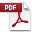 Gaston_Kruger_2014.pdfGaston, S., & Kruger, M. L. (2014). Students Perceptions of volunteering during the first two years of studying a Social Work degree. International Journal For The Scholarship Of Teaching & Learning, 8(2), 1-18.Approved Service Learning Agencies/OrganizationsThe following organizations are listed in alphabetical order. The organizations listed in RED are in or near Athens, OH. Below each organization is their preference for number of volunteers.Adena Pike Medical Center (formerly Pike Community Hospital)100 Dawn Lane, Waverly, OH 45690Phone: (740) 947-2186; Fax: (740) 947-6538Website: www.pikecommunityhospital.org Email: crawford.jennifer@pikecommunityhospital.org Jennifer Crawford, LISW, Contact PersonNumber of Staff: Social SWC staff – 1; hospital employees – 280.Agency Auspices: The agency was initially organized as a county hospital and was converted to a nonprofit corporation in 1984. The Hospital is a critical-access designated facility.Geographic Area Served: The agency serves residents in Pike County, Ohio, and surrounding areas.Agency Background and Purpose: The agency was established in 1958. The vision of Pike community Hospital is to provide Healthcare Excellence … Close to Home. The hospital has 25 beds and offers a broad range of facilities and services for diagnosis and treatment of adult and pediatric medical and surgical conditions. Services include: medical/surgical unit, critical care/ICU, diagnostic imaging, cardiopulmonary, laboratory, rehabilitation, and 24-hour emergency services. The corporation added a medical division for full-time employed physicians, which is called Pike Medical and Surgical Associates, in 1999. The agency is a small, local hospital and is very caring and friendly.Agency Focus and Clientele Served: The patient population includes all ages: the inpatient population, which has a large geriatric component; an outpatient rehabilitation patient population which includes all ages, and a specialized Youth Rehabilitation Center, which operates in conjunction with the county’s Developmental Disabilities Program. The patient population has a large indigent component, which is reflective of the Appalachian region.(skilled nursing) program.Adena Regional Medical Center272 Hospital Rd., Chillicothe, OH 45601Phone: (740) 779-7440; Fax: (740) 779-7279Website: www.adena.orgDonna Collier-Stepp: MSW, LSWField Instructor Email:dcollierstepp@adena.orgNumber of Staff: Care Management Staff – 30.Geographic Area Served: The agency serves Ross County, Ohio, and all contiguous counties.Agency Background and Purpose: The agency is a regional health care provider.Agency Focus and Clientele Served: The Care Management Department provides discharge planning, counseling, crisis intervention, information and referral, and assessment /care planning for patients.This agency is not accepting volunteers at this time.AIDS Resource Center of Ohio- Athens Office18 N. College St. Athens, OH 45701Phone: (740) 331-0407, Fax: (740) 594-6037Website www.arcohio.orgJean Tidd, LISW-S, Clinical SupervisorPhone: (614) 340-6705, Email: JeanTidd@arcohio.org Jessica Schwerin, LSW, Field Instructor, Contact Person Phone: (740) 331-0407, Email: JessicaSchwerin@arcohio.org Number of Staff: 1Agency Auspices: The agency is a nonprofit social service agency, funding through Ohio Department of Health and federal grant(s).Geographic Area Served: ARC serves a total of 66 counties in Ohio. The Athens office serves seven counties in Southeastern Ohio: Athens, Perry, Meigs, Vinton, Morgan, Hocking, and Washington.Agency Background and Purpose: The Agency was established 15 years ago and has recently merged with Columbus to become ARC. ARC’s purpose is to lead the fight against HIV/AIDS through awareness, advocacy, and care.Agency Focus and Clientele Served: The Agency focuses on clients who are HIV+ and living within 300% of the poverty level. The Agency’s focus is to ensure that people who are living with HIV receive necessary services and care to maintain a healthy lifestyle.This agency is not accepting volunteers at this time.Drug Addiction & Mental Health Services Board (317 Board)7990 Dairy Lane, Athens, OH 45701Phone: (740) 593-3177; Fax: (740) 592-1996Email: diane@ahv317.co.athens.oh.us; Website: www.317board.org Diane Pfaff, LISW-S, Field Instructor, Contact PersonNumber of Staff: 8Agency Auspices: The board is the local mental health and alcohol and drug authority for the tri- county area and is made up of eighteen citizens representing our three counties.Geographic Area Served: The agency serves Athens, Hocking, and Vinton Counties. Agency Background and Purpose: The 317 Board contracts with local agencies to provide comprehensive mental health and drug and alcohol addiction services throughout the three counties.Agency Focus and Clientele Served: The 317 Board creates a network of care for people who need prevention and treatment services for mental illness and alcohol and/or drug addiction.Appalachian Behavioral Healthcare100 Hospital Drive, Athens, OH 45701Phone: (740) 594-5000, ext. 4134; Fax: (740) 594-7604Website: ABH@mh.state.oh.usJane Krason, RN, CEOJennifer N. Schwirian, LISW, Clinical Program Director; Email: jennifer.schwirian@mh.ohio.govLori Brown, LISW, Contact Person; Email: lori.brown@mh.ohio.govStaffing Numbers: Total number of ABH inpatient staff: 175Agency Auspices: The agency is an inpatient psychiatric hospital which is part of the state system of care under the Ohio Department of Mental Health. ABH receives support from many different community agencies. County mental health boards and county mental health centers play an active role in discharge planning.Geographic Area Served: ABH serves 26 counties in rural Southeast Ohio.Agency Background and Purpose: ABH strives to be a partner in the community of healthcare providers with the flexibility, insight, and creativity to anticipate and respond to the changing needs of the population we serve and the changing demands of the health care industry.Agency focus and Clientele Served: The mission of ABH is to provide a continuum of recovery- focused behavioral health services to Southeast Ohio, to provide quality mental healthservices to our patients and clients, and to return them to the least restrictive environment as soon as possible. All inpatient clientele are adults who are mentally ill and require inpatient mental health services.This agency/organization would like 1 volunteer.Area Agency on Aging-Region 9, Inc. 60788 Southgate Road, Byesville, OH 43723Phone: (800) 945-4250; Fax: (740) 432-1060Website: www.aaa9.orgRobin Lahmers, RN, Consumer Care Director Email: rlahmers@aaa9.orgNumber of Staff: 84Agency Auspices: Private non-profit organization designated by the Ohio Department of Aging as one of America’s nearly 700 Area Agencies on Aging. Funding is from local, state and federal funds including Medicaid homecare waiver monies, Older Americans act and State Senior Services Block Grants.Geographical Area Served: Nine-county area from Zanesville to Millersburg, Dover to Steubenville and St.Clairsville to Cambridge in Ohio.Agency Background and Purpose: The AAA9 first opened in Cambridge in 1975. The mission is “to help people, communities and organizations prepare for and address the challenges presented by the rapid growth of our older population”. AAA9 provides information and assistance & access to services for older adults and caregivers in our 9 county regions.Agency Focus and Clientele Served: Staff directly serves nearly 2,300 case-managed clients and assists over 30,000 other older adults through contracts and grant programs on the local level. Effective 01/01/14 AAA9 in partnership with Care Source and AAA7 & AAA8 were awarded the Case Management contract for the Ohio Home Care Waiver that serves individuals age 59 or younger.Area Agency on Aging, District 7, Inc.160 Dorsey Drive, PO Box 500, Rio Grande, Ohio 45674 Phone: (800) 582-7277; Fax: (740) 245-9148Email: info@aaa7.org; Website: www.aaa7.org Field Instructor: Nina KellerEmail: nkeller@aaa7.orgContact Person: Lisa Adams, MBA, LSW Email: ladams@aaa7.orgNumber of Staff: 130 Agency Auspices:Geographic Area Served: The agency serves Adams, Brown, Gallia, Highland, Jackson, Lawrence, Pike, Ross, Scioto, & Vinton counties.Agency Background and Purpose: The agency began in 1972 as a pilot project from the Administration on Aging, two years later it was designated as the Area Agency on Aging District 7 (AAA7). In 1978 AAA7 expanded to include the Nursing Home Ombudsman Program, a program mandated through the Older American's Act. In 1980 AAA7 became a free-standing not for profit organization, in 1990 became the administrative agency for the PASSPORT Medicaid Waiver Program, and in 2010 it received designation from the Ohio Department of Aging as an Aging and Disability Resource (ADRN) Network. The mission of AAA7 is: Assisting individuals to maintain independence and personal choice by providing resource options and services.Agency Focus and Clientele Served: What began as an organization with a focus on senior citizens has expanded to serve anyone with long-term care service needs. Primary clients served are individuals over60 years of age.This agency/organization would like 1 volunteer.Ashland Independent SchoolsPO Box 3000 Ashland, KY 41105-3000Phone: (606) 232-6267; Fax: (606) 327-2796Website: www.ashland.kyschools.usContact Person: Shawn Crump, MSW, CSW, Field Instructor Number of Staff: 540Agency Auspices: Public school district. Geographical Area Served: City of Ashland, KY.Agency Background and Purpose: To improve and engage the school district along with the community in and integrated and collaborative effort to improve the lives of children and families in Ashland, KY.Agency Focus and Clientele Served: To serve children in an educational environment.ATCO Adult Services (U)21 S. Campbell St., Athens, OH 45701 Phone: (740) 592-6659; Fax: (740) 594-7814Mark Cullison, Adult Services Director, Contact Person Email: mcullison@athenscbdd.orgJesse Stock, Community Integration Specialist, Field Instructor / Contact Person Email: jstock@athenscbdd.orgAutumn Brown, Community Integration Specialist, Field Instructor / Contact Person Email: abrown@athenscbdd.orgNumber of Staff: 40Agency Auspices: ATCO Adult Services is a department of the Athens County Board of Developmental Disabilities(ACBDD). ATCO, Inc., is a nonprofit corporation that provides employment and training to eligible adults with developmental disabilities.Geographic Area Served: The agency serves Athens County.Agency Background and Purpose: ATCO has been providing services and supports to adults with developmental disabilities since 1969. Our mission is to ensure the availability of quality programs and services that support adults with developmental disabilities so that they may achieve increased capabilities to live, work, and participate in community life. A developmental disability is defined in Section 5126.01 of the Ohio Revised Code.Agency Focus and Clientele Served: A variety of services and supports are offered to adults with developmental disabilities. Current enrollment is over 180. Services and supports offered include: community-integrated Day Programming through ATCO (Advocacy, Training, Careers, and Opportunities); Supported Employment through PersonnelP_l_u_s_; and art programming through Passion Works. ATCO, Inc. also offers Behavior Supports, Delegated Nursing Services, and some after-hours community-based recreational programming.This agency is interested in 1-3 volunteers.Athens City Police Department’s Domestic Violence and Sexual Assault Unit11 N. College St., Athens, OH 45701Phone: (740) 592-3315; Fax: (740) 592-3358; E-Mail: mburchfield@ci.athens.oh.us Molly Burchfield, LSW, Field Instructor and Contact PersonNumber of Staff: 2Agency Auspices: The unit is grant funded by the Office of Criminal Justice Services with a cash match by the City of Athens.Geographic Area Served: The agency serves Athens County, Ohio.Agency Background and Purpose: The Unit has been in operation since November, 1996, serving victims of domestic violence, stalking, and sexual assault. The Unit is funded by the Violence Against Women sub-grant through the Office of Criminal Justice Services. TheUnit investigates relationship-based crimes and provides assistance with protection orders, court advocacy, etc.Agency Focus and Clientele Served: The agency provides victim services such as referrals to other agencies, investigation follow-through, coordination with the county prosecutors, assistance with the court process, monitoring of offender compliance, and filing of Civil Protection Orders. Clients usually are women, ages 18-65, but sometimes include men and children.Athens County Children ServicesP.O. Box 1046, Athens, OH 45701Phone: (740) 592-3061, Ext. 312 ; Fax: (740) 593-9041Email: marshk@odjfs.state.oh.usKatherine Marshall, BS, Field Instructor, Contact PersonNumber of Staff: 79 total staff.Agency Auspices: The agency serves under the county government and is ruled by state and federal legislation.Geographic Area Served: The agency serves Athens County, Ohio, located in Appalachia. Agency Background and Purpose: The agency is a mandated agency to protect children from physical and emotional harm and to preserve families. The agency’s mission statement is as follows: “Protecting Children, Strengthening Families, Securing Futures.”Agency Focus and Clientele Served: The agency focuses on three objectives: 1) preventing harm to children while preserving families; 2) preventing the unnecessary placement of children through family-centered practice; and 3) engaging the community to help protect children and strengthen families.This agency would like 3 or more volunteers.Keller J. Blackburn’s Victim Assistance ProgramAthens County Prosecutor’s Office1 South Court Street, Athens, OH 45701 Phone: (740) 592-3208; Fax: (740) 592-3291Website: www.athenscountyprosecutor.org Contact Person/Field Instructor: Allison Purcell E-mail: alli.purcell@athenscountyprosecutor.org Number of Staff: 5Agency Auspices: The agency provides assistance to victims and witnesses of crime. It is supported by the Athens County commissioners; additional moneys are obtained through grants. Geographic Area Served: The agency serves Athens County, Ohio.Agency Background and Purpose: The agency provides a variety of client-centered services to victims of crime in accordance with the Victim of Crimes Act of 1994 (VOCA) as well as to victims of domestic violence through the Violence Against Women Act (VAWA).Agency Focus and Clientele Served: The agency’s goal is to provide advocacy, support, and other forms of assistance and referral for victims of crime in Athens County.The Athens Village94 Columbus Road, Athens OH 45701Phone: (740) 447-0500Website: www.theathensvillage.orgPatty Mercer, Contact Person and Field InstructorEmail: theathensvillage@gmail.com or pmyahini@gmail.comNumber of Staff: Director (20 hours per week) available via phone “24/7” by the staff and membership; Home maintenance coordinator (8 hours per week); RSVP office assistance (2-4 hours per week).Agency Auspices: Private non-profit [501(c)3], grassroots membership organization Geographic Area Served: Athens County. However, about 90% of the membership lives within Athens city limits.Agency Background and Purpose: To assess needs, coordinate, provide the services needed to successfully age-in-place, ideally in the home of the member, in Athens County.Agency Focus and Clientele Served: Members are at least 60 years of age. We also provide information and support to family caregivers, near and far, and other agencies serving this population.This agency/organization would like 1 volunteer.Belmont Correctional Institution - Mental Health Unit68518 Bannock Road, State Route 331P.O. Box 540, St. Clairsville, OH 43950 Phone: (740) 695-5169 Fax: (740) 695-8272Contact: Tyler Hitzfield, Recovery Services Supervisor Email: tyler.hitzfield@odrc.state.oh.usPhone: 740-695-5169 Ext. 2531Number of Staff: Mental Health: 12 Full-time, 1 Psychiatrist and 1 Nurse Practitioner.Agency Auspices: BECI is under the Ohio Department of Rehabilitation & Corrections Geographical Area Served: BECI houses inmates from all over the state of Ohio, and is a male medium/minimum security prison.Agency Background and Purpose: The institution was opened in 1995 to house male offenders whose level of security ranges from minimum to medium. Security level is determined at the time of conviction, or can be achieved or earned while in the system.Agency Focus and Clientele Served: Correctional facility houses males from 18 years and older found guilty of a felony. The mission is to protect Ohio citizens by maintaining a secure, humane and sanitary environment that provides opportunities for rehabilitation.Belmont County Department of Job and Family Services - Children Services Unit310 Fox Shannon Place, St. Clairsville, OH 43950 Phone: (740) 695-1074; Fax: (740) 633-1981Website: www.belmontcountydjfs.com Christine Parker, Administrator, Field Instructor ChristineL.Parker@jfs.ohio.govNumber of Staff: 100 employees total; Children Service consists of 18 of these. Agency Auspices: County government; ruled by state and federal legislation Geographic Area Served: Belmont County, OhioAgency Background and Purpose: Child protection and Permanency for Children. Our goal is to empower parents to overcome obstacles, build on family strengths and resolve issues in order to keep children and families together.Agency Focus and Clientele served: Abused, Neglected and Dependent Children. Belmont County Children Services partners with families and communities to protect and provide care and services for abused and neglected children. Agency also licenses foster care and adoptive homes.This agency is not accepting volunteers at this time.Belmont County Juvenile Court101 Main Street Saint Clairsville, OH 43950Phone: (740) 699-2141 Website: www.belmontcountyjuvenilecourt.com Contact Person/Field Instructor: Jennifer ShunkPhone: (740)695-2121 ext 1075Email: Jennifer.shunk@co.belmont.oh.usNumber of Staff: 24Agencies Auspices: Government-CourtGeographic Area Served: Belmont County, OHAgency Background and Purpose: Court-Common PleasAgency Focus and Clientele Served: Rehabilitation to youth and families served by the court while also ensuring accountability and justice.This agency/organization is not accepting volunteers at this time.Belmont County Student Services349 35th Street, Bellaire, OH 43906Phone: (740) 676-4815; Fax (740) 671-6026Janet L. Groome, LISW, Field Instructor; E-Mail: janetg@bellaire.k12.oh.usNumber of Staff: 12Agency Auspices: Belmont County Student Services is a program contracted with the local Mental Health & Recovery Board of Belmont, Harrison and Monroe counties in Ohio. Other funding sources include: Belmont County Boards of Education, Belmont County Family and Children First Council, Ohio Department of Education Drug Free Schools and Ohio Department of Alcohol & Drug Addiction Services, and Safe Schools/Healthy Students Federal Grant.Geographical Area Served: Shadyside, Bellaire, Bridgeport, Martins Ferry, Belmont Career Center school districts in Belmont County.Agency Background and Purpose: Student Services provides a comprehensive student assistance programs to each district served.Agency Focus and Clientele Served: Children, adolescents and their families. Student Services provides short-term support services to help students deal with problems that make it difficult for them to succeed in school and in life.Berger Health System600 N. Pickaway Street Circleville, OH 43113 Phone: (740)-474-2126Contact Person: Christine Day Christine.day@bergerhealth.comField Instructor: Nicole Salvartori Email: Nicole.salvartori@bergerhealth.com Field Instructor: Michele Brown Email: Michele.brown@bergerhelath.comNumber of Staff: 2 social workers (BSW), 1 administrative assistant,( n/a), 1 mental health specialist (LPCC), 3 care coordinators (RNs), 1 ED care coordinators (RNs), 1 transition coach (RN), 1 discharge call nurse (RN) ( n/a)Agencies Auspices: General Acute Care Hospital-nonprofitGeographic Area Served: Pickaway, Franklin (lower), Fayette, Ross, and Fairfield countiesAgency Background and Purpose: General Acute Care HospitalAgency Focus and Clientele Served: Provide general inpatient and outpatient servicesThis agency would like 1-2 volunteers.Big Brothers Big Sisters of the Upper Ohio Valley, Inc.96 14th StreetWheeling, WV 26003Phone: (304) 232-0520 www.bbbsupperohiovalley.org Contact Person/Field Instructor: Shannon Kemp-Watson skemp@bbbsupperohiovalley.orgNumber of Staff: 3Facility Auspices: Non-profitGeographic Area Served: Brooke, Hancock, Ohio, Marshall, Wetzel, Tyler Counties in West Virginia, Belmont, Monroe in OhioFacility Background and Purpose: Big Brother Big Sisters matches highly screened and trained volunteers with youth who are from primarily single parent families who are at risk for delinquency.Facility’s Focus of Service Provision and Clientele Served: At-risk youth, families in crisisBig Brothers/Big Sisters of Athens County, Inc.Mailing: PO Box 1199, Athens, OH 45701Office: 449 E. State Street Athens, OH 45701 Phone: (740) 797-0037; Fax: (740) 422-0333;E-Mail: director@bbbsathens.org; Website: www.bbbsathens.org Tracy Kelly, Agency DirectorEric Long, Program Coordinator, Field Instructor Email: mentor@bbbsathens.orgNumber of Staff: 2 full-time and 1 AmeriCorps member.Agency Auspices: The agency is a private, nonprofit organization, affiliated with the national agency.Geographic Area Served: The agency serves Athens, Washington, Vinton, Meigs Counties, Ohio.Agency Background and Purpose: BBBS of Athens County is a local agency whose mission is to match an adult volunteer with a child who is 5 - 17 years of age. The agency was formed in 1986, and the first child/adult match occurred in 1988. The mission of BBBS of Athens County is to make a positive difference in the lives of area youth through professionally supported relationships with mentors and volunteers.Agency Focus and Clientele Served: BBBS focuses exclusively on providing high-quality mentoring programs for children in our service area, between the ages of 5 and 17. All programs are voluntary, and there are no income eligibility guidelines for services. BBBS currently operates 2 programs: community-based and youth in leadership, a school-based program.This agency/organization would like 3 or more volunteers.South Central Ohio Big Brothers/Big Sisters173 W. Second St. Chillicothe, OH 45601Phone: (740) 773-2447; Website: www.bbbssco.orgChristy Shreick, Field Instructor; Email: Christy.schreick@bbbssco.orgNumber of Staff: 5Agency Auspices: The agency is non-profit.Geographic Area Served: The agency serves Ross, Pike, Pickaway, Highland, and Fayette counties.Agency Background and Purpose: The mission of BBBSSCO is to help children reach their potential through professionally supported, one-to-one mentoring relationships with volunteers. Agency Focus and Clientele Served: BBBSSCO serves children ages 7-14 typically from single parent homes, or being raised by another guardian or family member.This agency/organization is not accepting volunteers at this time.A Brighter Future1625 Greenup Ave. Ashland, KY 41101Phone: (606) 420-4059Ryan Cassell, Field Instructor;Email: ryancassell@brighterfutureinc.netNumber of Staff: 275Agency Auspices: The agency is an S-corp.Geographic Area Served: Areas served include Ashland, Flemingsburg, Lexington, Richmond, and Corbin, KY.Agency Background and Purpose: A Brighter Future assists individuals with intellectual disabilities with DDL’s.Agency Focus and Clientele Served: Those served include individuals with Autism.This agency/organization would like 1-2 volunteers.Buckeye Community ServicesP.O. Box 604, 220 Morton Street, Jackson, OH 45640 Phone: (740) 286-5039; Fax: (740) 286-8775E-mail: jmilkn@yahoo.comJorji Milliken, Director, Field Instructor Michelle Landrum, BSW, LSW, Field InstructorEmail: michellelandrum@buckeyecommunityservices.orgNumber of Staff: 275Agency Auspices: The agency is a private, not-for-profit local service providerutilizing funding sources that include Medicaid and Medicaid Waivers. We work closely with County Boards of Developmental Disabilities.Geographic Area Served: The agency serves seven counties in southeast Ohio: Gallia, Jackson, Meigs, Athens, Hocking, Pike, and Vinton.Agency Background and Purpose: BCS is a private, not-for-profit agency which was established in 1977. Our major purpose is to provide residential services to persons with developmental disabilities. Equally important is advocacy for clients, education in communities, and working with other service providers to develop professionals in the field of Developmental Disabilities.Agency Focus and Clientele Served: The agency focus is to provide residential services to persons with disabilities in the most normalized setting possible. Clients range in age from children to retired adults.Buckeye Trail Elementary/Middle School 65553 Wintergreen Road, Lore City, OH 43755 Phone: (740) 489-5100; Fax: (740) 489-9049E-Mail: Rod.gray@omeresa.netNumber of Staff: Approximately 40 teachers, aides, and support staffAgency Auspices: We are a Public School.Geographic Area Served: East Guernsey Local School DistrictAgency Background and Purpose: To educate children from kindergarten to 8th grade. Agency Focus and Clientele Served: To provide prevention and intervention to students for behavioral and academic problems.Cambridge Behavioral HospitalPO Box 644, 66755 State Street, Cambridge, OH 43725Phone: (740)432-4906; Fax: (740)432-5082E-Mail: abeynon@cbhohio.comAlicia Beynon, MSW, LISW-S, LICDC Field InstructorNumber of Staff: 75-100Agency Auspices: Oglethorpe, INCGeographical Area Served: A large portion of our patients are from the Columbus area; however, patient from all over the state of Ohio, the Ohio Valley (including West Virginia and Pennsylvania) are served as well. CBH has served a number of patients from out of stateas well, although less prevalent.Agency Background and Purpose: CBH opened it’s doors to our first patients in December of 2008 in one of Ohio’s old state hospital facilities that had closed previously due to state fundingcuts. The facility was purchased by a company based out of Florida (Oglethorpe), and soon the facility re-opened it’s doors’ as a private acute inpatients psychiatric hospital.CBH specializes in the treatment of adult mental health. We offer individualized treatment of adult mental health. We offer individualized treatment for those suffering from various mental health and addictive disorders.CBH offers both voluntary and involuntary comprehensive treatment programs designed to meet the specific needs of adults over the age of 18 who are suffering from serious psychiatric and/or co-occurring disorders.Agency Focus and Clientele Served: Acute inpatient psychiatric hospital where; serving adults with a primary mental health diagnosis; and many patients also suffering from co- occurring disorders.This agency would like volunteers.Cambridge Counseling Center, Inc. 317 Highland Ave., Cambridge, OH 43725Phone: (740) 435-9766; Fax: (740) 432-4966E-Mail: wewillcounsel@aol.com Elizabeth Coughenour, LISW-S, Field Instructor Beth Bertini, LISW-S, Field InstructorEmail: beth.bertini@cambridgecounselingcenter.orgNumber of Staff: 28Agency Auspices: For Profit corporation (private) certified by the Ohio Department of Mental Health and CARF, accepts most health insurance plans, self-pay, and Medicaid. Geographical Area Served: Guernsey CountyAgency Background and Purpose: As a private corporation certified by ODMH, the Cambridge Counseling Center is able to offer professional mental health services. We promote mutually beneficial interaction between individuals served and the community to improve the quality of life for everyone.Agency Focus and Clientele Served: Professional mental health services to individuals, families, and groups of all ages.This agency/organization would like 1-2 volunteers.Camden Clark Medical Center800 Garfield Ave., Parkersburg, WV 26101Phone: (304) 424-2917; Fax: (304) 424-2051Email: dlake@ccmh.org; Website: www.ccmh.org David E. Lake, MSW, LSW, Field Instructor Number of Staff: 4Agency Auspices: Camden Clark is an acute Medical/Surgical hospital with additional social work opportunities in Behavioral Health, Skilled Nursing/Rehab and Oncology.Geographical Area Served: The agency serves the mid-Ohio valley.Agency Background and Purpose: Camden Clark Medical Center was founded in1898 as a community hospital. The facility has grown over the last 100 + years to the point of providing comprehensive health care to our mid-Ohio valley residents.Agency Focus and Clientele Served: Camden Clark Medical Center provides healthcare services to everyone as needed, regardless of ability to pay, or other discriminatory factors. This agency is not accepting volunteers at this time.Challenging Horizons Program (CHP) After-School Program Center for Intervention Research in SchoolsPorter Hall, Ohio University, Athens OH 45701 Phone (740) 597-3236; Fax: (740) 597-3396Email: schultb3@ohio.eduBrandon Schultz, Ed.D., Project Coordinator, Contact PersonNumber of Staff: 2 Supervisors:Steve W. Evans, Ph.D.—Project Director and Licensed Child Psychologist Brandon Schultz, Ed.D.—Project Coordinator and Nationally Certified School Psychologist2-3 Support Staff:1-2 Clinical Psychology Doctoral Students 1 Bachelors-level Research Assistant6-8 Undergraduates:1-2 Undergraduate Students from the Department of Social Work5-6 Undergraduate Students from other departments (psychology, education) Each student will serve as a school-based student clinicianAgency Auspices: Funding for the CHP is from the National Institute of Mental Health (NIMH), which has funded a three-year study (school years 2010-11 to 2012-13) of the program.Geographic Area Served: Southeast Ohio (Athens, Logan, and Lancaster)Agency Background and Purpose: The CHP is a school mental health program designed to increase access to evidence-based mental health and support services for children and families. Agency Focus: The focus of the agency is on testing school-based interventions for at-risk youth and their families. The research team has a 9+ year history of school-based research in Virginia, and is currently in the first year of implementation of the CHP in Ohio public schools. Ultimately the goal of the research is to disseminate evidence-based interventions for at-risk middle school students, a population that is underserved and rarely addressed in the research literature.Clientele Served: The program focuses on middle school students with Attention-Deficit Hyperactivity Disorder (ADHD) and related disorders. Previous participants in the CHP have exhibited comorbid conditions, including Oppositional Defiant Disorder (ODD), Conduct Disorder (CD), depression, and anxiety.Chillicothe V.A. Medical CenterDepartment of Veterans Affairs Medical CenterSocial Work Service17273 St. Rt. 104, Chillicothe, OH 45601Phone: (740) 773-1141, Ext. 7266 or 7451; Fax: (740) 772-7051Website: http://www.chillicothe.va.govCarroll A. McShane, MSW, LCSW, Field Instructor, Contact Person Email: Carroll.McShane@va.govPlease include the department secretary on email communications: Andrew.Miner@va.gov Approved Field Work InstructorsSherri Carsey, MSW, Field Instructor; Email: Sherri.Carsey@va.gov Stephanie Blade, MSW, Field Instructor; Email: blades@va.gov Bobby Perkins, MSW, Field Instructor; Email: Bobby.Perkins@va.govMonica Silverthorn, MSW Field Instructor Monica.Silverthorn@va.gov Zona Seals, MSW, LISW-S Field Instructor; Email: Zona.Seals@va.gov Number of Staff: 64.5Agency Auspices: The Chillicothe VA Medical Center provides acute and chronic Psychiatric services, primary and secondary medical services, and a wide range of nursing home care services to the veterans residing primarily in Southeastern and South Central Ohio. The Medical Center also serves as a chronic psychiatric referral center for the southern medical centers in Network 10. The facility, authorized for a total of 297 beds, has35 acute medical beds, 25 PRRTP beds, 50 domiciliary beds, and 162 nursing home beds. An active ambulatory care setting, including several mental health services, specialtymedical services and several specialized women veterans clinics, is also available. VAMC Chillicothe also operates five Community-Based Outpatient Clinics in Athens, Cambridge, Lancaster, Marietta and Portsmouth, Ohio.Geographic Area Served: Greater Chillicothe area including the following counties: Franklin, Madison, Fairfield, Hocking, Vinton, Jackson, Scioto, Adams, Highland, Fayette and Ross.Additionally, provide services to veterans from other areas of Ohio and West Virginia who are transferred to Chillicothe for specialized services.Agency Background and Purpose: Social Work is an integral part of the Veterans Health Administration (VHA) and collaborates with VACO Program Offices and VHA heath care providers across VHA to provide comprehensive psychosocial services. Social Work assists veterans and their families in resolving psychosocial, emotional and economic barriers to health and well-being. Social Work provides clinical practice services supported by professional values, skills, education, training, program development, professional standards, accountability and research. Social Work employs many service modalities including psychosocial treatment; case management; coordination of services; individual, family and group counseling and psychotherapy; family, liaison; advocacy; information and referral; and networking with community agencies and programs. Agency Focus and Clientele Served: Social Work provides direct services to all eligible veterans in Chillicothe and surrounding counties who are treated by the Chillicothe Medical Center and Community-Based Outpatient Clinics. Social Work manages or co-manages several programs including: Healthcare for Homeless Veterans Program, Community Residential Care, Medical Foster Home Care, Former Prisoners of War Program, the Mental Health Intensive Case Management (MHICM) Program and the Operation Iraqi Freedom/Operation Enduring Freedom (OIF/OEF) Clinical Case Management Program. In addition, social workers are integral members of the treatment teams in such programs as inpatient mental health units, the Mental Health Clinic, Geriatrics and Extended Care, Medical/Surgical Care Line, Primary & Preventive Care Line, the PCT and Home-BasedPrimary Care.This agency/organization is not accepting volunteers at this time.Community Hospice1480 Carter Ave. Ashland, KY 41101Phone: (606) 329-1890; Website:www.chospice.org Wilma L. Justice, MSW, FT, ACHP, Field Instructor; Email: wjustice@chospice.orgNumber of Staff: 6 Social Workers, 2 Bereavement Counselors, and 3 ChaplainsAgency Auspices: Community Hospice is private and non-profit agency.Geographic Area Served: Boyd, Lawrence, Martin, Johnson, Carter, & Elliott Counties in KY, and Lawrence & Scioto Counties in OH.Agency Background and Purpose: Community Hospice provides expert end of life care to terminally ill patients and supportive care to the patients and families.Agency Focus and Clientele Served: The agency’s focus is to provide care to patients with a terminal illness and their families.This agency/organization would only like volunteers willing to go beyond the 20 hours of volunteer service.Coshocton County Department of Job and Family Services725 Pine Street, Coshocton, OH 43812Phone: (740) 622-1020; Fax: (740) 622-8642Email: randla@odjfs.state.oh.us; Website: www.coshoctonjfs.org Anne Randles, LSW, AdministratorNumber of Staff: 59Agency Auspices: Services are supported by state and federal Funding; the appointing authority is the Coshocton County commissioners.Geographic Area Served: The agency services Coshocton County, Ohio.Agency Background and Purpose: Various programs of the agency merged in the year 2000. The mission statement is as follows: “Through public service and communitycollaboration, we provide individuals and families with the respect, encouragement, support and assistance necessary to attain an improved quality of life. We provide Children Services, Child Support Enforcement, Workforce Development, Public Assistance (cash, Food Stamps, Medicaid), Adult Protective Services, and Adult Basic and Literacy Education (ABLE/GED) to county residents who may have to meet eligibility criteria.”Agency Focus and Clientele Served: Services encompass the above domains and programs. In many cases, clients meet poverty guidelines.(The) Counseling Center, Inc.411 Court Street, Portsmouth, OH 45662Phone: (740) 354-6685; Fax: (740) 354-5061Email: Jhash@thecounselingcenter.org; Website: www.thecounselingcenter.org Jay Hash, Clinical Director, Field Instructor, Contact PersonNumber of Staff: 225 employees at multiple locations.Agency Auspices: The agency is sponsored by the ADAMHS Board of Scioto County and various grants.Geographic Area Served: The agency services Lawrence, Scioto and Adams Counties in Ohio and received referrals throughout the state of Ohio.Agency Background and Purpose: The Counseling Center (TCC) has a 25-year history of providing treatment for alcoholism and drug addiction. TCC also provides mental health services.Agency Focus and Clientele Served: The facility serves individuals with substance use disorders as well as those who may be dually-diagnosed. TCC has greatly expanded services over time to address housing, transitional, behavioral health, physical health, and vocational needs. The agency has a crisis hotline, crisis services, is involved with drug court, and provides a range of care management services. TCC also has educational or supportive services or information for impacted loved ones. Prevention services are provided in identified school systems.This agency may be interested in volunteers.Court Appointed Special Advocates/Guardian Ad Litems (CASA/GAL)Athens County Juvenile Court1 South Court Street, Athens, OH 45701 Phone: (740) 592-3255; Fax: (740) 594-2096Email: athenscountycasagal@gmail.com ; Website: www.athenscasa.org Jenny Stotts, Agency Director, Field Instructor; Email: jstotts@athensoh.org Number of Staff: 2Agency Auspices: The agency is a private, nonprofit organization, with state and national affiliation, and supported by the Athens County Juvenile Court. The director’s salary is paid by court; the part-time volunteer coordinator is employed by a non-profit board, the rest of the staff members are volunteers. The agency utilizes some grant money.Geographic Area: The agency serves Athens County, Ohio.Agency Background and Purpose: The organization provides Court Appointed Special Advocates to represent the best interests of children that come to the attention of Juvenile Court because of abuse or neglect. CASA advocates for the children’s wishes and best interests. CASA does not serve in custody/divorce proceedings. Athens CASA works to ensure that all children have a safe, permanent home. Methods include conducting independent investigations and making recommendations to the court.Agency Focus and Clientele Served: Our focus is primarily the children. We do not focus on satisfying children services or any other agency but strive to always keep what is in the best interests of the children at heart. Our philosophy is that if at all possible, children should be with their birth parent(s). Permanency, whether with their parents or family members or in adoption, is the main goal. We serve children birth to 18 years as well as their families.This agency/organization would like 1-2 volunteers.Crittenton Services, Inc.2606 National Road, Wheeling, WV 26003Phone: (304) 242-7060; Fax: (304) 242-7076;Email: crittentonservices@comcast.net; Website: www.florencecrittenton.net Beverly Petrelli, ACSW, LCSW, Contact PersonNumber of Staff: 131Agency Auspices: Residential Program Cradles to Crayons Developmental Child Care Wellspring Family ServicesIntensive Service ProgramGeographic Area Served: Residential Program serves all counties of WV; accepts referrals from PA. Wellspring Family Services serves these counties in WV: Hancock, Brooke, Ohio, Marshall, Wetzel, Tyler, Monongahela, Marion, Harrison, Preston, Taylor, Doddridge, Ritchie, Pleasant, Wood, Calhoun, Wirt, Gilmer. Intensive Service program accepts girls in the Ohio County school system ages 12-18.Agency Background and Purpose: For more than a century, Crittenton has been a residential program for girls age 12-18. Begun in 1895 as a home for unwed mothers, Crittenton provides the only licensed residential mother/child and maternity care for teenagers in WV. Increasingly, we accept girls who are neither pregnant nor parenting, and behavioral health treatment is central to the care of all of our residents. For the past two decades, two additional programs have emerged from the residential program – Cradles to Crayons and Wellspring Family Services, a home- and community-based behavioral health program. Wellspring provides therapy/counseling services to children, couples and families in the office located in Weirton, Wheeling, New Martinsville, Morgantown and Parkersburg.Agency Focus and Clientele served: Residential Level II Behavioral Health Program and a Home- and Community-Based Behavioral Health Program.Services provided are: Counseling, comprehensive testing and assessments, behavioralmodification with a competency-based level system, parenting education, pre-natal and women’s health classes, crisis management, educational programs with an on-site alternative education school through Ohio County Board of Education, on-site GED classes and WVDHHR Socially Necessary Services (parenting, adult life skills, family crisis response, mentoring, child-oriented activities.Crossroads Counseling Services, Inc.255 West Main Street, P.O. Box 118, St. Clairsville, OH 43950Phone: (740) 695-9447; Fax: (740) 695-8895; Email: crossroads516@att.net Rebecca Schuetz, LSW, MSW (Drug Court Program), Field Instructor Number of Staff: 43Agency Auspices: A private non-profit organization certified by the Ohio Department of Alcohol and Drug Addiction Services and a contracted agency of the Mental Health and Recovery Board serving Belmont, Harrison and Monroe Counties.Geographical Area Served: Belmont, Harrison and Monroe counties in the state of Ohio. Agency Background and Purpose: Established in 1977 for the purpose of providing alcohol and other drug treatment and prevention services.Agency Focus and Clientele Served: Alcohol and other drug treatment and provision of education for the general public.This agency would like one volunteer.Department of Rehab & CorrectionsChillicothe Correctional InstituteP.O. Box 5500 Chillicothe, OH 45601 Phone: (740) 774-7080Gina Seel, Contact Person; Email: gina.seel@odrc.state.oh.usDeanna Garrett, Unit Manager, Field Instructor; Email: Deanna.garrett@odrc.state.oh.usNumber of Staff: 536 employees (10 Social Workers)Agency Auspices: This is a state agency.Geographic Area Served: The agency serves those in the Southwest region of OhioAgency Background and Purpose: CCI’s purpose is to focus on the Ohio Plan, which will strive to reduce violence and recidivism by being responsive to concerns of staff and the needs of inmates.Agency Focus and Clientele served: CCI provides educational opportunities for staff as well as increased responsibility and personal growth for inmates thus leading to successful reintegration back into society and creating better community partnerships.Eastern High School11557 US Hwy 62 Winchester, OH 45697Phone: (937) 695-9913Alana Humphrey, Contact Person; Email: Alana.Humphrey@eb.k12.oh.us Field Instructor not yet available Number of Staff: 1 School Counselor Agency Auspices: Public High SchoolGeographic Area Served: The agency serves Southern Ohio.Agency Background and Purpose: The agency’s purpose is education.Agency Focus and Clientele Served: The agency serves children grades 6-12.Echoing Meadows319 West Union Street, Athens, OH, 45701 Phone: (740) 594-3541; Fax: (740) 593-5270E-mail: hbuckley@ehvi.org; Website: www.echoinghillsvillage.org Heather Buckley, PD, LSW; Field Instructor, Contact Person Number of Staff: 50Agency Auspices: We are a non-profit organization whose main funding is Medicaid. Geographic Area Served: Our facility is located in Athens, Ohio. Our main focus is on individuals within Athens County, but we have residents from all over the U.S.Agency Background and Purpose: We are a residential facility for individuals with developmental disabilities. Our main focus is on active treatment and increasing residents’ independence in all areas of their lives. We are a public-purpose ministry grounded in Christian Philosophies. Our mission is to minister to all individuals with developmental disabilities by providing a continuum of services including but not limited to: camping, healthcare, vocational opportunities, and residential care in the context of spiritual guidance so that the residents may respond in faith and love.Agency Focus and Clientele Served: We cater to individuals with developmental disabilities. Ages of residents range from 20 to 78.This agency would like 3 or more volunteers.Eve, Inc.P.O. Box 122, Marietta, OH 45750Phone: (740) 374-5819; Fax: (740) 373-5321E-Mail: evedirector@suddenlinkmail.com Doreen Horn, LSW, LICDCNumber of Staff: 22Agency Auspices: The agency is a private, nonprofit organization which is funded by state, federal, and private funding.Geographic Area Served: The agency serves two counties in Ohio: Washington and southern Noble Counties.Agency Background and Purpose: The agency provides services in a domestic violence shelter; it began operations in 1979.Agency Focus and Clientele Served: The agency provides safety and support services to victims of domestic violence and sexual assault.This agency/organization would like 1 volunteer.Fairfield County Family, Adult and Children First Council108 West Main Street, Suite B, Lancaster, OH 43130 Phone: (740) 681-4712, Website: www.facfc.orgBecky Edwards, Executive Director, Field Instructor, Contact Person Phone: (740) 681-4712, Email: bedwards@ohiopps.orgNumber of Staff: 8Agency Auspices: Public agency operating as a department under the Fairfield County Commissioners (ORC 121.37)Geographic Area Served: Fairfield CountyAgency Background and Purpose: The mission(s) of the Fairfield County Family, Adult and Children First Council is “to enable every child to succeed” and “to respond to the strength and needs of Fairfield County”. In pursuit of a better quality of life for the families, adults, and children of Fairfield County, it is the mission of the Fairfield County Family, Adult and Children First Council to create and facilitate a coordinated system of services that responds to the strengths and needs of our community.Agency Focus and Clientele Served: Help Me Grow, Prevention Works for a Drug-Free Fairfield County, Fairfield County Young Adult Prevention Initiative (YAPI), Parent Education Cooperative, Safe Kids Coalition, Multi-system Youth Committee (Cluster), CHFS Early Prenatal Care Project, Older Adult Network, Housing Coalition, Fairfield County’s Bridges/Circles Program, Fairfield County Stands for Children Campaign, Saturday Cinemas. This agency/organization is not accepting volunteers at this time.Fairfield County Job and Family Services239 W. Main St., Lancaster, OH 43130 Phone: (740) 653-1701; Fax: (740) 687-6708;Kari Akins, MSW, Field Instructor, Contact Person Email: kari.akins@; Website: www.fcjfs.org Number of Staff: 182Geographic Area Served: The agency serves Fairfield County, Ohio.Agency Background and Purpose: The agency is a county-operated social service agency which includes the following programs: Child Support Enforcement, Protective Services (Children and Adults), Community Services, and Workforce Development.Agency Focus and Clientele Served: The focus is on serving clients in the above areas.Family Guidance Center120 North 3rd Street in Ironton, OH 45638Phone: (740) 532-7855; E-mail: terrif.fgc@gmail.com Teresa L Fisher, LISW-S, Contact PersonNumber of Staff: 30Agency Auspices: Ironton – Lawrence County Community Action Organization (ILCAO), a non-profit agencyGeographic Area Served: Mostly Lawrence and Scioto CountiesAgency Background and Purpose: ILCAO’s Family Guidance Center was established by CAO in 1969. Its purpose at that time was to offer treatment and guidance for individuals with AOD problems and provide support and education to families.Agency Focus and Clientele Served: In 1997, the ODMH certified ILCAO’s Family Guidance Center to provide Mental Health Services. We serve children, families and individuals with Mental Health and/or AOD issues.Family Navigator Program, Community Health ProgramsOU Heritage College of Osteopathic Medicine 008 Grosvenor Hall Athens Ohio 45701Phone: (740)593-9534 Website: www.oucom.ohiou.edu/csp Contact Person: Sue Meeks, RN, C, BSS Email: meeks@ohio.eduNumber of Staff: Family Navigator Program (3), Total Staff in CHP (18)Agencies Auspices: UniversityGeographic Area Served: Southeastern Ohio, primarily Athens, Meigs, Hocking, VintonAgency Background and Purpose: Community Health Programs serves the uninsured and underinsured population by providing education, health care services, and navigator services. Agency Focus and Clientele Served: Care coordination, support, and education for pregnant women through the PATHWAYS Program; early assessment, diagnosis, and services for children under age 8 with developmental delays and behavior concerns.Fayette County Dept. Job and Family Services 133 S. Main St. Washington Court House, OH 43160 Phone: (740) 335-0350Beth Potts, LSW, Field Instructor, Contact Person Email: POTTSM01@odjfs.state.oh.usDusty Ruth, Administration, Contact Person Email: RuthD01@odjfs.state.oh.us Number of Staff: 10Agency Auspices: Public agencyGeographic Area Served: Washington Court House area, rural and non-rural; Fayette County.Agency Background and Purpose: Ensure the safety and permanency of children. Agency Focus and Clientele Served: Investigate child abuse, neglect and dependency. This agency/organization is not accepting volunteers at this time.Fox Run Hospital67670 Traco Drive, St. Clairsville, OH 43950Contact Person: Mike Mayer, MS, LSW, Director of Clinical Services Phone: (740) 695-2131, Ext. 6006; Fax: (740) 695-7106E-Mail: mike.mayer@uhsinc.com; Website: www.foxrunhospital.comNumber of Staff: 134Agency Auspices: Private for Profit CorporationGeographical Area Served: Central and southeast Ohio; all of West Virginia, and Western Pennsylvania.Agency Background and Purpose: FRH has been serving the tri-state area since 1990 as both an acute crisis inpatient hospital unit and a residential treatment center.Agency Focus and Clientele Served: children & adolescents between the ages of 5 to 17 years of age. The acute unit focuses on crisis stabilization while the RTC focuses on longer-term treatment issues in a secure setting.Franklin Local School District-Roseville Elementary School building35 Elm St., Roseville, Ohio 43777Phone: (740) 697-7216, Website: fran_bb@omeresa.netMrs. Beverly Bell, Social Worker, Field Instructor, Contact Person Mr. Dustan Henderson, PrincipalPhone: (740) 697-7216, Email: fran_bb@omeresa.netNumber of Staff: 40Agency Auspices: nonprofit school systemGeographic Area Served: We serve residents from both Perry and Muskingum County. Agency Background and Purpose: Franklin Local School District had been educating students in Perry and Muskingum Counties. This particular building is located in Roseville and we have over 85% free and reduced lunch program indicating a very impoverished rural community.Agency Focus and Clientele Served: We provide educational services to the community children and invite parental involvement in many of our outreach programs and events. I am a full time licensed social worker at this location and work with several agencies in the community to provide services to our students and families as well as offering in house counseling. This is a public school system that many times acts as a community center for after school activities and events.This agency would like 1 volunteer.Fresenius Medical Center137 Pine Street, Gallipolis, OH 45631Phone: (740) 441-9300 Fax: (740) 441-9301Email: amymariekincaid@yahoo.com Amy Kincaid, MSW, Field Instructor,Lindsay Stout, (740) 441-9300, Contact PersonNumber of Staff: 1 Full-time MSW, 5 Patient Care technicians, 6 Registered Nurses, 1 Dietician, and in-direct patient care staffAgency Auspices: Fresenius Medical Care is a private for-profit company governed by the Renal Network, CMS, and Ohio Department of HealthAgency Background and Purpose: The agency is a clinic that provides dialysis therapy, home dialysis training and support, and Chronic Kidney Disease education for local patients.Agency Focus and Clientele Served: The agency serves patients who are in Stage 5 kidney failure and are in need of hemodialysis, peritoneal dialysis, and/or home therapy training and support. Focus is placed on safe, efficient, patient-centered care, patient education, dietary and psycho-social support to create a holistic approach to patient treatment.Gallipolis Developmental Center2500 Ohio Avenue Gallipolis, Ohio 45631Phone: (740) 446-1642, ext. 709; Fax: (740) 446-1334Email: hope.hatten@dodd.ohio.govHope Hatten, MSW, LSW, Contact PersonNumber of Staff: 273Agency Auspices: Ohio Department of Developmental DisabilitiesGeographic Area Served: The Gallipolis Developmental Center (GDC) is located on an Ohio River Plateau within the historic city of Gallipolis. The GDC is currently home for more than 91 individuals with developmental disabilities and behavioral and mental health diagnoses. These individuals reside in 6 comfortable, home-like living units. The majority of people who reside at GDC need extensive supports in the areas of daily living, health care, and social skills development. The Center provides a variety of professional services. The GDC services the counties of (Region 4) Fayette, Pickaway, Ross, Pike, Vinton, Jackson, Athens, Meigs, Gallia, Lawrence, Highland and Scioto.Agency Background and Purpose: The Center began its history in 1890 as the largest facility in the nation that provided services to individuals with epilepsy; known as theOhio Hospital for Epileptic. With the advances in research for control of epilepsy, thefacility became available for immediate need: the care and training of people with mental illness and developmental disabilities, Gallipolis State Institution in the 1960's. The name of the facility again changed a decade later and became the Gallipolis Developmental Center and specialized specifically in the care and habilitation for persons with developmental disabilities. State wide,Mental Health Hospitals, and "Mental Retardation" and Developmental Disabilities facilities separated into two separate agencies.Agency Focus and Clientele Served: Gallipolis Developmental Center has been in the process of depopulation since the 1999 American with Disabilities Amendment that identified that large institutional facilities would be phased out and community living situations would be developed. Currently, GDC has 91 in residence that includes persons 18 y/o to 90, disabilities that range from the most impaired to mildly affected individuals with only minimal needs.(The) Gathering Place7 N. Congress St., Athens, OH 45701Phone: Office: (740) 594-7337; House: (740) 592-2690;Email: mary@thegpathens.com;Mary Kneier, LSW, MSHCS, DirectorNumber of Staff: 5Agency Auspices: Funding to this private, non-profit agency comes from the 317 Board of Athens, Hocking, and Vinton Counties and United Appeal of Athens County.Geographic Area Served: The agency serves Athens, Hocking, and Vinton Counties in Ohio.Agency Background and Purpose: The Gathering Place opened in 1976 as a community support program for adults struggling with a mental illness. Its mission is to support the recovery of persons with mental illness by enhancing personal development and well-being and fostering community involvement.Agency Focus and Clientele Served: The Gathering Place serves adults who have experienced a mental illness. The Gathering Place offers social and recreational opportunities, life skills development, vocational support, linkage to health and social services, and a homelike atmosphere in which friendships can flourish.This agency would like 3 or more volunteers.The Georgie Harris House111 N. High Street, PO Box 666, Waverly, OH 45690 Phone: (740) 947-2364Website: www.therecoverycouncil.org Talley Pratt Field Instructor, Contact PersonPhone: (740) 947-2364 Email: pcrcltm@yahoo.comNumber of Staff: 100 employees for The Recovery Council & 28 work at The Georgie Harris HouseAgency Auspices: Non-profit 501 c 3Geographic Area Served: Both Pike and Ross Counties for outpatient services and over 27 Ohio counties have been served in residential.Agency Background and Purpose: The Recovery Council opened in 1977 offering individual and group counseling for Alcohol and Drug Abuse. At The Recovery Council, we provide quality abstinence based treatment; offering hope and healing to those suffering from addictions. Residential, Outpatient, and Transitional treatment for adults is available in a comfortable environment.Agency Focus and Clientele Served: The Recovery Council incorporates the following into each client’s care: Preparedness to provide good quality services; adherence to standards for provision of services; and client understanding their care.Good Samaritan Hospital800 Forest Ave.Zanesville, OH 43701Contact Person/ Field Instructor: Sue Little, LSW, LPCC slittle@genesishcs.orgNumber of Staff: 3 full time, 3 part time, 3 on call Facility Auspices: Hospital, non-profit Geographic Area Served: Southeastern OhioFacility Background and Purpose: Provide healthcare servicesGood Works, Inc.PO Box 4, Athens, OH 45701Phone: (740) 594-3333; Fax: (740) 594-3333Email: goodworks@good-works.netKeith Wasserman, Agency Director: (594-9000) Andrea Horsch, BSW, Field InstructorEmail: andrea@good-works.netNumber of Staff: 20Geographic Area Served: The agency serves Hocking, Vinton, Jackson, Meigs, Galia, Perry, Morgan, Washington, and Athens Counties in Ohio.Agency Background and Purpose: Since 1981, Good Works, a faith-based non-profit organization, has been providing shelter, transitional housing and community development projects for our neighbors experiencing poverty and homelessness in rural Southeast Ohio. Today, Good Works seeks to be a “Community of Hope,” connecting people from all walks of life with people in poverty.Program Descriptions:The Timothy House:_The Good Works Timothy House provides a safe, clean, stable, temporary, but home-like place for people to be while they work on the issues that lead them to become homeless. Keith Wasserman began offering shelter to people in his home in 1981. The current residence of Central Avenue was purchased in 1985, and additional staff were hired to provide 24-hour supervision. Beyond food and shelter, we provide structure, accountability, advocacy, basic case management, and counseling services as available. We seek to make trustful relationships the center of what we do.Friday Nigh Life: This weekly community event includes a meal, educational programming, and recreational activities. Each week a different local group sponsors the meal, which is provided free of charge to people in the community. The meal is served family style, providing a context for a wide variety of people from different backgrounds to form relationships. After dinner, volunteers put on a kid’s program as educational and social events happen with adults.Neighbors Helping Neighbors: Through Neighbors Helping Neighbors, we invite small groups of volunteers to visit our neighbors in Athens County, spend time with them, and do labor-intensive projects at their homes. Each year, nearly 500 volunteers provided service to families at their homes in Athens County. Since the program began more than 10 years ago, Good Works has established relationships with nearly 60 families. We are especially focused on helping those who are older, widowed and experiencing disabilities, can no longer care for their property and cannot afford to pay someone to do the work for them. The tasks of the day range from mowing grass, raking leaves, cleaning, painting, home repairs and construction.Transformation Station: This volunteer opportunity is particularly for people in need of resources such as a vehicle, bicycle, furniture, appliances or non-emergency food. Transformation Station volunteers are invited to serve with us, and in exchange for their time, they earn points through which they receive a thank you gift in the form of an item they need. This opportunity is based on our belief that every person has skills and abilities, and that using these gifts to help themselves brings dignity and personal well-being.Below are several ways individuals can volunteer to help the Good Works staff facilitate the vision of the Transformation Station:_Working alongside Transformation Station volunteers: One of the main goals of the Transformation Station is to invite people who are struggling with poverty into a community inwhich they feel a sense of personal value and equality. Often, this is experienced through doing physical work alongside others. Through humility, we can build relationships with people in need that really bring encouragement and hope. If you like working with people, and want to connect with those in need, you can volunteer to work alongside our Transformation Station volunteers. Practically speaking, this involves working with others on a wide range of projects that match your skills. Construction, repairs, property and lawn maintenance, cleaning, organizing food donations, and mailings are some of the potential tasks. This volunteer opportunity requires a 10-week commitment and takes place on Wednesday, Thursday and Saturday. For more information, email us or contact Paul Richard at 740.594.3336._Lunch-time Host for Transformation Station volunteers: There is nothing like a meal to bring people together! We hope to create a welcoming environment that includes our Transformation Station volunteers in a noon meal. Do you enjoy cooking? A Lunch-time Host would prepare a meal for 5 to 10 people in the Good Works Hannah House kitchen. Food is provided out of our pantry. This is a once-a-week commitment (10 am to 1:30 pm on a Wednesday or Thursday) for three months.Agency Focus and Clientele Served: The agency provides services to rural people who become homeless, widows, and children experiencing the risks of poverty.This agency/organization would like 1-2 volunteers.Greater Wheeling Coalition for the Homeless, Inc. 84 Fifteenth Street, Wheeling, WV 26003Phone: (304) 232-6105; Fax: (304) 233-6609Email: lbadia@wheelinghomeless.orgLisa A. Badia, Executive Director of GWCHLynne Stanley, MSW, Contact Person/Intern Field Placement SupervisorNumber of Staff: 11 full-timeAgency Auspices: Private non-profit organizationGeographic Area Served: Northern Panhandle of West VirginiaAgency Background and Purpose: Provide homeless services, inclusive of direct case management and housing opportunities.Agency focus and Clientele Served: Adult homeless (over the age of 18); homeless children in the company of legal guardians.Guernsey County Children Services Board274 Highland Ave., Cambridge, OH 43725Phone: (740) 439-5555 ext. 264; Fax: (740) 439-5521http://www.guernseycountycs.org Veronica Spidell, M.Ed, Contact Person E-mail: spidev01@odjfs.state.oh.usNicole Caldwell, MBA, Executive Director E-Mail: caldwn@odjfs.state.oh.us Number of Staff: 29 employees.Agency Auspices: Children Services Board.Geographic Area Served: Guernsey County.Agency Background and Purpose: Our agency mission is to ensure that all children have an environment free from abuse and neglect while assisting to preserve and empower families to provide for the safety and security needs of their children.Agency Focus and Clientele Served: Our strategic goals and our everyday practice are derived from this mission. In ensuring the safety needs of children Guernsey County Children Services must also ensure that we maintain a competent workforce and operate in a fiscally responsible manner.This organization is interested in volunteers, but requires pre-screening process.Harmony House (Children’s Advocacy Center)2000 Eoff Street, Wheeling, WV 26003 66850 Pogue Road, St. Clairsville, OH 43950 Phone: (304) 230-2205, (740) 695-0812Robert ‘Scott’ Steele, Field Instructor, Contact Person Phone: (740) 695-0812, Email: BisbocciL@aol.comLeslie Vassilaros and/or Robert ‘Scott’ Steele, Contact Person Phone: (304) 230-2205, Email: HarmonyHouseCAC@yahoo.com Number of Staff: 5Agency Auspices: Non-profitGeographic Area Served: Ohio/Marshall Counties in West Virginia and Belmont County OhioAgency Background and Purpose: Provide forensic interviews, therapy, need referralsAgency Focus and Clientele Served: Any Ct’s referred by CPS/LE/GAL’s/ Prosecutor’s OfficeThis agency is interested in volunteers for fundraising efforts.HAVAR, Inc.P.O. Box 460, Athens, OH 45701Phone: (740) 594-3533; Fax: (740) 593-3894E-mail: debbies@havar.org; Website: www.Havar.org Debbie Schmieding, Executive Director, Field Instructor Number of Staff: 160Agency Auspices: The agency is a private, nonprofit, tax-exempt social service organization.Geographic Area Served: The agency serves Athens and Washington Counties in Ohio. Agency Background and Purpose: Established in 1976, HAVAR provides in-home and community support services to children and adults with developmental disabilities.Agency Focus and Clientele Served: We serve adults and children with developmental disabilities, through Supported Living and Medicaid waiver, in home settings. We operate a day activity program in each of our counties. We serve children with severe forms of autism. We also offer family respite. Funding sources include the Ohio Department of Developmental Disabilities, County Boards of DD, and Family & Children First Councils.This agency would like volunteers.Health Recovery ServicesP. O. Box 724, 224 Columbus Rd., Athens, OH 45701Phone: (740) 592-6720; Fax: (740) 592-6728; Website: www.hrs.org Joe Gay, PhD., Executive DirectorD. Earl Stump, Clinical Supervisor, Outpatient Services,Linda Holley, On-Site Supervisor and Contact Person Phone: (740)592-6720 Fax: (740)592-672Email: lholley@hrs.orgThis agency/organization is not accepting volunteers at this time.Health Recovery Services: Alternative Education Program18 St. Rt. 143, Albany, OH 45710Phone: (740) 698-0131; Email: tgray@hrs.org Teresa Gray, M.Ed, PCC, CDCA, Field Instructor Health Recovery Services: Bassett House 10050 Bassett Rd., Athens, OH 45701Linda Rust, Field Instructor, Contact Person Email: LindaMRust1@yahoo.comThis agency/organization is not accepting volunteers at this time.Hocking County Behavioral Health 141 S. Spring St., Logan, OH 43138 Phone: (740) 385-9895Pam Ramage, LISW BA, MSSW, Field Instructor Email: pramage@hrs.orgHealth Recovery Services: Rural Women’s Recovery Program9908 Bassett Rd. Athens, OH 45701Phone: (740) 593-6152; Fax: (740) 593-3013Dr. Earl Stump, Contact Person, Field Instructor Email: estump@columbus.rr.com(Please see next page for more information on this program)Number of Staff: 203Agency Auspices: HRS is a private, nonprofit agency certified by ODMH and ODADAS.Geographic Area Served: The agency serves primarily Southeastern Ohio.Agency Background and Purpose: The purpose is to improve the health of individuals, families and communities through the delivery of quality behavioral healthcare services through community education, prevention strategies, and treatment services.Agency Focus and Clientele Served: Services include chemical dependency and mental health treatment, serving children, adolescents, and adults in outpatient and residential settings.Services also include prevention.Heartland Hospice & Homecare205 North Court Street Lucasville, Ohio 45648 Phone: (740) 259-0281Heartlandhospice.comContact Person/ Field Instructor: Angie Duhl Email: 4635admin@hcr-manorcare.comNumber of Staff: Hospice employs 45 & Homecare employs 30.Agency Auspices: Private for profitGeographic Area Served: We cover 13 counties in Southeastern, Ohio. These counties include: Athens, Gallia, Vinton, Meigs, Hocking, Washington, Jackson, Pike, Lawrence, Scioto, Adams, Ross, and Highland.Agency Background and Purpose: Heartland Hospice provides care to patients wherever they call home: in the house they’ve lived in for years, a skilled nursing center, an assisted living facility or independent living facility.Agency Focus and Clientele Served: Our caregivers work with patients to create individualized care plans and set personal goals. They encourage patients to make the right decisions on their own behalf and help fill their lives with meaningful experiences. Pain and symptoms are managed so patients can be as comfortable as possible. Our social workers and spiritual counselors help patients and families share thoughts, hopes, concerns, and dreams.Heartland of Jackson8668 SR 93, Jackson, OH 45640Phone: (740)286-5026; Fax: (740)286-0295Website: HCR-Manorcare.com Tammy French, BSW, LSWEmail: 3251ssd@hcr-manorcare.comNumber of Staff: 95Facility Auspices (legal or organizational authority to provide services; private for profit; private nonprofit, etc.): For profit organizationGeographic Area Served: Southeast Ohio, Southern Ohio, Central OhioFacility Background and Purpose: Skilled nursing and rehab.Facility Focus of Service Provision and Clientele Served: Provide quality nursing and rehab to get patients back in their own environments. Also, providing quality long-term care.Hickory Creek of Athens51 East 4th Street, The Plains, OH 45780 Phone: (740)797-4561; Fax: (740)797-3469Contact: Brady Wisor, Director of Nursing, Ext. 229 Email: bwisor@hickory-creek.netNumber of Staff: 3Geographic Area Served: The agency serves Athens, Hocking, and Meigs Counties in Ohio.Agency Background and Purpose: The agency opened in 1980 and currently has 158 regular home beds and an assisted living unit. It has specialized rehabilitation and Alzheimer’s units and is also a long-term-care facility. The agency recently opened a secured-behavior unit.Agency Focus and Clientele Served: The agency primarily serves the geriatric population.Highland Oaks Health Center4114 N. SR 376, McConnelsville, OH 43756Phone: (740) 962-3761; Fax: (740) 962-4979Email: sara.sovacool@highlandoakshs.com Sara Sovacool, Executive Director Number of Staff: 150Agency Auspices: This for profit agency is a 24-hour comprehensive nursing care center; it also provides IV therapy and physical, occupational, speech therapies, and outpatient lab work.Geographic Area Served: The agency serves Southeast Ohio and West Virginia.Agency Background and Purpose: The facility is a 130-bed skilled nursing facility located in McConnelsville, Ohio. It has provided comprehensive nursing care for over 30 years. It employs registered nurses; licensed practical nurses; physical therapists; state-tested nurse aides; a dietician; a social worker; and housekeeping, laundry, and maintenance staff.Agency Background and Purpose: The agency provides medical care to persons of all ages, focusing primarily on the aged; services include a specialized Alzheimer’s dementia unit.Hillcrest-Bruce Mission, Inc.1819 Eloise St. Ashland, KY 41101Phone: (606) 324-5723H. Randy Loschert, Executive Director, Contact Person; Email: hillcrestbrucemission@windstream.netPamela S. Berry, Field Instructor;Email: hillcrestbrucemission@windstream.netNumber of Staff: 5Agency Auspices: The agency is a private, non-profit agency.Geographic Area Served: The area served includes the Pollard neighborhood of Ashland, KY. Agency Background and Purpose: The Hillcrest-Bruce Mission was established 43 years ago in 1971 to help meet the physical needs of the residents of the Hillcrest and Bruce apartments, as well as the Pollard community.Agency Focus and Clientele Served: Those served include children 3-5 years old through their preschool program, youth ages 10-18 though the youth group, clients of all ages through food, hygiene, and cleaning supply pantries, as well as the dental clinic. There are also programs for senior citizens.This agency is not accepting volunteers at this time.Hittle House, LLC774 Internet Drive, Columbus, OH 43207Phone: (614) 443-5454; Fax: (614) 737-5248E-Mail: heidihittle@hittlehouse.com; Website: www.hittlehouse.com Heidi Hittle-McAfee, Contact PersonNumber of Staff: 30Geographic Area Served: State of OhioAgency Background and Purpose: Hittle House was started in the spring of 2008. It was established to provide residential therapeutic services to adolescent males that have problematic sexual behavior and cannot remain in the community.Agency Focus and Clientele Served: Hittle House offers complete therapeutic services to adolescent males ages 10-17 that have experienced some form of sexual trauma and have started to act our sexually. Hittle House employs 2 MSW, LSWs, one psychiatrist and one nurse, thus establishing the treatment team. Each resident receives 2-3 individual therapy sessions per week and several (approx. 10-12) groups per week.Hocking/Athens/Perry Community Action3 Cardaras Dr., PO Box 220, Glouster, OH 45732Phone: (740) 767-4500; Fax: (740) 767-2301E-Mail: delamatr@hapcap.org; Website: http://www.hapcap.orgChris DeLamatre, MSW, Field InstructorNumber of Staff: 250Agency Auspices: This is a Community Action Agency formed to serve the needs of low- income residents of said counties. Funding comes from state, local, and federal funds.Geographic Area Served: The agency serves Athens, Hocking, and Perry Counties in Ohio.Agency Background and Purpose: A variety of programs are provided, including Head Start, Early Head Start, Meals on Wheels, SEO Regional Food Bank, HEAP, weatherization, community development, job training for displaced workers, transportation programs and housing development.Agency Focus and Clientele Served: Low and moderate income families are served through the above programs. The focus is to empower families to gain skills needed for self- sufficiency.This agency would like 1-2 volunteers.Hocking College: Counseling CenterOakley Hall 2043301 Hocking Parkway, Nelsonville, OH 45764Phone: (740) 753-6133Email: BuckR@Hocking.eduRoger P. Buck, PhD., Contact PersonNumber of staff: 4Agency Auspices: Clinical oversight and support to be provided by the field instructor and other clinic staff.Geographic Area Served: We serve only Hocking College students who are actively engaged at the school.Agency Background and Purpose: The setting is a higher learning institution with the purpose of teaching and graduating students in various technical fields.Agency Focus and Clientele Served: Health, wellness, and prevention of emotional problems for Hocking College students is the focus. All students are eligible for services and are encouraged to seek help before there is a crisis.This agency/organization is not accepting volunteers at this time.Hocking Valley Community Residential Center111 West 29 Drive, Nelsonville, OH 45764Phone: (740)753-4400; Fax: (740)753-4448Email: dr_flum@yahoo.comElizabeth Flum, PhD., Field Instructor and Contact PersonNumber of Staff: 35Agency Auspices: The agency is governed by an Executive Board comprised of juvenile judges from a multi-county catchment area. The program is funded through a grant from the Ohio Department of Youth Services.Geographic Area Served: The agency serves 13 counties in Southeastern Ohio. Agency Background and Purpose: The agency opened in 1993 as a community-based alternative to incarceration in the Ohio Department of Youth Services.Agency Focus and Clientele Served: The agency serves adolescent felony offenders between the ages of 12 and 19 who are generally nonviolent offenders. The agency accepts sex offenderswho are treated by staff counselors from Tri-County Mental Health and Counseling Services, Adolescent Sex Offender Treatment Program, in addition to the HVCRC rehabilitation program. This agency/organization would like 1 volunteer.Holzer Hospice100 Jackson Pike, Gallipolis, OH 45631Phone: (740) 446-5074Website: www.holzerhospice.org Cinda Saunders, Contact Person Email: csaunders@holzer.orgNumber of Staff: 10 staff members, 1 LSW, 1 MSWAgency Auspices: Hospital affiliated, nonprofit hospiceGeographic Area Served: Gallia, Jackson, Meigs, Athens and Vinton Counties, Ohio. Background and Purpose: Holzer Hospice has been serving Gallia County and the surrounding counties in Ohio since July of 1994. Approximately, 4,280 individuals at the end of life and their family members have been served during this period. They received comfort care through pain management, symptom control and psychosocial and spiritual support. Hospices’ staff consists of Registered Nurses, Licensed Practical Nurses, Nurse Aides, Social Workers, Chaplains, Volunteers, Bereavement Coordinator and office staff. Hospice can provide care in a personal home, skilled nursing facility, inpatient hospital, assisted living or personal care home setting.Agency Focus and Clientele Served: Holzer Hospices’ focus is to provide comfort care through pain management, symptom control and psychosocial support and to allow the individual at the end of life to die in peace and with dignity while being surrounded by their family and friends in their setting of choice.This agency/organization would like 1-2 volunteers.Holzer Medical CenterSocial Services Department100 Jackson Pike, Gallipolis, OH 45631Phone: (740) 446-5429; Fax: (740) 446-5904/5661E-Mail: dsaunder@holzer.orgDow W. Saunders, MSW, LSW, Field Instructor Ashley Jones, MSW, Field Instructor Email: ajones@holzer.orgNumber of Staff: 5Agency Auspices: The setting provides training in the provision and implementation of medical social work practice in an acute-care nonprofit community medical setting.Geographic Area Served: The agency serves Southeastern Ohio and Southern West Virginia–a catchment area of 4-5 counties.Agency Background and Purpose: Holzer Medical Center provides high-quality medical care and access to medical care for residents of Southern Ohio and West Virginia.The social services department assists patients and families and the medical center with all aspects of social work practice in a medical environment from the Emergency Room to the In-Patient Rehab Unit.Agency Focus and Clientele Served: The social work department strives to provide services to patients who are at highest risk due to social and medical indicators which affect their ability to maintain both physical and social functioning. The goal is to return the patient to the community, whether it be home or facility that best meets patient’s wants/needs.Hope’s Place Child Advocacy Center1100 Greenup Ave. Ashland, KY 41101Phone: (606) 325-4737; Website: www.hopesplace.org Lisa Phelps, Contact Person;Email: lisa@hopesplace.org Deana Raney, Field Instructor; Email: deana@hopesplace.org Number of Staff: 4Agency Auspices: The agency is a non-profit organization.Geographic Area Served: The area served includes Boyd, Carter, Elliott, Greenup, and Lawrence Counties in Kentucky and Lawrence County, Ohio.Agency Background and Purpose: Hope’s Place is a Child Advocacy Center. A Child Advocacy Center is a community based program designed by leaders and volunteers to meet the unique needs of the service region, to discuss and make decisions about investigation, treatment and prosecution of child abuse cases. This joint effort works to reduce trauma and prevent further victimization of children.Agency Focus and Clientele Served: A Child Advocacy Center is a child focused community- based program in which professionals from many disciplines come together under one umbrella to offer comprehensive services: law enforcement, child protective services, prosecution, and medical and mental health.This agency/organization is not accepting volunteers at this time.Hopewell Health CentersCommunity Psychiatric Supportive Treatment90 Hospital Drive, Athens, OH 45701Phone: (740) 593-3682; Fax: (740) 594-5642E-Mail: bdetty@hopewellhealth.orgDavid Shenkelberg, LPCC-S., Clinic DirectorRobert Detty, LPCC-S, Field Instructor, Contact Person.Number of Staff: The agency total equals 400. For the Supportive Psychiatric Treatment team, there is one Director,14 FTE Adult Community Psychiatric Supportive Treatment Service Providers, one Relief Worker and 1.5 Representative Payee positions.Agency Auspices: The organization is a private non-profit corporation which is funded through the local 317 Board, grants, Medicaid, private pay and insurance.Geographic Area Served: The agency serves Athens, Hocking, Vinton, Washington (children) and Jackson (children) Counties in Ohio.Agency Background and Purpose: HHC has been a community mental health center for close to 40 years. We provide comprehensive services such as counseling, CPST, psychiatric medication, crisis intervention/support, and some residential services to those with mental health needs.Agency Focus and Clientele Served: The focus is the provision of mental health services to individuals in our service area, with special attention to those with serious and persistent mental illness.This agency/organization is not accepting volunteers at this time.Hopewell Health Centers, Inc.Child and Adolescent Outpatient Services90 Hospital Drive, Athens, OH 45701Phone: (740) 592-3091; Fax: (740) 594-5642David Shenkelberg, LPCC-S., Clinical DirectorErin Lucas, LISW-S, Coordinator CAOS CPST, Field Instructor, Contact Person Email: erinlucas97@yahoo.comSamantha Shaffer, LISW-S, Director Early Childhood Mental Health, Field Instructor Email: sshafer@hopewellhealth.orgSharon Burt, MSW, Field Instructor Email: sburt@hopewellhealth.org Number of Staff: Approx. 160.Agency Auspices: The agency is funded through the local Mental Health Board, grants, and private pay.Geographic Area Served: The agency serves Athens, Hocking, Jackson, Meigs, Perry, Ross, Washington and Vinton Counties in Ohio.Agency Background and Purpose: In July 2012, Family Healthcare, Inc. and Tri-County Mental Health and Counseling Services, Inc. merged to create Hopewell Health Centers, Inc. (HHC), an integrated health care organization. Our Mission is to provide access to affordable, high quality, integrated health care for all. Our organization offers a wide range of services, which includes comprehensive behavioral health care, dental health care, and primary health care. At HHC, a variety of public and private insurances are accepted in addition to a sliding fee scale for dental health care, primary health care, and some behavioral health care services.Hopewell Health Centers has 16 locations spanning eight counties in Southeastern Ohio. HHC is governed by a Board of Directors comprised of patients and individuals from the communities which we serve. Athens Clinic Child and Adolescent Outpatient Services offers. We provide comprehensive services including mental health and substance abuse counseling, community psychiatric supportive treatment and medication, crisis intervention and support, and youth partial hospitalization (REACH). Specific counseling techniques used include, Parent Child Interactive Therapy, TF-CBT, Equine Facilitated Psychotherapy, EEG Biofeedback, EMDR, Structural Family Therapy, school based therapy and Intensive home based therapy.Agency Focus and Clientele Served: The agency’s focus is the provision of mental health services to individuals in our service area, with special attention to the severely emotionally disturbed. Services are provided on a sliding-scale basis.This agency/organization is not accepting volunteers at this time.Hopewell Health Centers, Inc.Belpre Clinic809 Farson St., Suite 110, Belpre, OH 45741Phone: (740) 423-8095; Fax: (740) 423-8096E-mail: hmcgrail@hopewellhealth.orgHelen McGrail, MSW, LISW, Clinic Director, Field Instructor, Contact Person Adryanne Garrett, MSW, LISW-S, Field Instructor, Contact PersonEmail: agarrett@hopewellhealth.orgNumber of Staff: 15Agency Auspices: We are one of 5 offices which made up the former TCMHCS. This office serves the Washington County geographic area and is a private non-profit, mental health clinic. Geographic Area Served: This clinic serves Washington County, Ohio.Agency Background and Purpose: Hopewell Health Centers, INC was founded on July 1, 2013 as a merger of Family Health Care and TCMHCS. The merger increases the ability of both former agencies to provided quality, integrated health care to Southeast Ohio. TCMHCS was founded in 1971 to serve mental health clients. The Belpre Office opened in 2004 with the purpose of serving children and families. We serve adults, children and families with mental health issues.Agency Focus and Clientele Served: This office now serves both adults and children and provides individual, group, and family counseling; CPST; and medication services. Students interested in family therapy are encouraged to consider this clinic, as they will receive significant exposure to structural family therapy. We also serve children with alcohol and drug issues.This agency/organization is not accepting volunteers at this time.Hopewell Health Centers - Crisis Intervention Team90 Hospital Drive, Athens, OH 45701Phone: (740) 592-3091; Fax: (740) 594-5642Chris Henry, BA, LSW, Field Instructor, Contact Person Email: chenry@hopewellhealth.orgNumber of Staff: Approx. 160.Agency Auspices: Funding sources are the local Mental Health Board, grants, and private pay.Geographic Area Served: The agency serves Athens, Hocking, and Vinton Counties in Ohio.Agency Background and Purpose: TCMHC has been a community mental health center for almost 30 years and provides comprehensive services including counseling, case management, psychiatric medication, crisis intervention, and some residential services to those with mental health needs.Agency Focus and Clientele Served: The agency’s focus is the provision of mental health services to individuals in our service area, with special attention to the severely mentally disabled. Services are provided on a sliding-scale basis.This agency is not accepting volunteers at this time.Hopewell Health Centers, Logan Clinic541 St. Rt. 664N, Suite C, P. O. Box 1145, Logan, OH 43138 Phone: (740) 385-6594; Fax: (740) 385-0852Sue King, LISW-S, Clinic Director, Contact Person; Email: sking@hopewellhealth.org Kristi Pennington, LISW-S; Email: kristip@hopewellhealth.orgNumber of Staff: 40Agency Auspices: The agency is predominantly funded through the Athens-Hocking- Vinton 317 Board. Other funding includes insurance, private pay, grants, and county levy monies.TCMH is a private nonprofit community mental health organization.Geographic Background: This clinic serves Hocking County, Ohio.Agency Background and Purpose: The agency has been providing mental health care management and counseling services to residents of Athens, Hocking, and Vinton Counties since 1971. Washington and Jackson Counties are also served.Agency Focus and Clientele Served: Tri-County Mental Health seeks to promote the well- being of its constituents and the quality of life in its communities by providing cost-effective behavioral healthcare services to residents of Athens, Hocking, Vinton, Washington and Jackson Counties.This agency is not accepting volunteers at this time.Hopewell Health Centers- McArthur, OH313 w. Main St. McArthur, OH 45651 Phone: (740) 596-4809Contact Person: Jodi Jones jjones@hopewellhealth.org Ext. 230 Field Instructor/Site Supervisor: David Walters, MSW, LISW-S Email: dwalters@hopewellhealth.orgNumber of Staff: 6 Clinical Staff, 1 LISWFacility Auspices: NonprofitGeographic Area Served: Vinton County, OhioFacility Background and Purpose: Mental Health AgencyFacility’s Focus of Service Provision and Clientele Served: SMD Adults and SED ChildrenThis agency is not accepting volunteers at this time.Hopewell Health Centers - SAMI Court90 Hospital Dr., Athens, OH 45701Phone: (740) 592-3091; Fax: (740) 594-5642Cindy Boyd, PhD, PCCS, Field Instructor Email: cboyd@hopewellhealth.orgNumber of Staff: 36 in the agency; 3 in the program.Agency Auspices: The agency provides mental health and substance abuse/dual-disorder services to the community.Geographic Area Served: The agency serves Athens County, Ohio.Agency Background and Purpose: HHC is a provider of mental health and behavioral health services through contractual agreement with the Alcohol, Drug Addiction and Mental Health services Board of Athens, Hocking, and Vinton Counties.Agency Focus and Clientele Served: The agency’s focus is serving individuals with mental health and behavioral health concerns, including those with dual-diosordersHospice of Guernsey, Inc.PO Box 1165, Cambridge, OH 43725Phone: (740) 432-7440; Fax: (740) 432-7424Email: hospiceofguernsey@firewireinternet.com Dama Ferguson, LSW, LPC, DirectorNumber of Staff: 25Geographic Area Served: The agency serves Guernsey, Noble, and western Belmont Counties in Ohio.Agency Background and Purpose: We have been serving terminally ill patients and families since 02/85. We provide comfort care to dying patients and their families by providing them with nursing, home health aids, social services, music, art, reflexology therapies, pastoral care, bereavement, and volunteer services.Agency Focus and Clientele Served: The focus is comfort care for terminally ill patients and families. This care addresses the spiritual, emotional, and psychological issues as well as physical needs.Integrated Services of Appalachian Ohio11 Graham Drive, Athens, OH 45701Phone: (740) 594-6807; Fax: (740) 594-9967E-mail: info@integratedservice.org; Website: www.integratedservice.orgD. Kevin Gillespie, Executive Director and Contact Person Chris Smitley, Chief Operating Officer, Contact PersonPhone: (740) 253-3801; Email: csmitley@integratedservice.org Jackson Office25 E. South St., Jackson OH 45640Phone: (740) 286-4181, ext. 278; Email: amcgee@integratedservice.org Abbey McGee, M.Ed, PCC-S, Field Instructor and Contact Person Phone: (740) 577-7737Logan Office47 W. Main St., Logan OH 43138 Field Instructor: Maureen Muth Phone: (740) 591-4185Email: mmuth@integratedservice.orgNumber of Staff: 95Agency Auspices: The agency operates under the auspices of the Ohio Department of Mental Health, the Ohio Rehabilitation Services Commission, the County Boards of ADAMHS, and the County Public Children Services Agencies.Geographic Area Served: The agency serves Athens, Gallia, Hocking, Jackson, Meigs, Ross and Vinton Counties in Ohio.Agency Background and Purpose: The agency’s purpose is to provide an array of services that support the integration of health and human services across systems and to foster services that are family centered, community based, and culturally competent.Agency Focus and Clientele Served: The agency provides services to families of children and adolescents who are involved across systems and who are at risk for long-term dependence on public systems of care.Jackson County Board of Developmental Disabilities822 Sellers Drive, P.O. Box 607Jackson, Ohio 45640Phone: (740) 286-6492Contact Person/ Field Instructor: David McNelly Email: dmcnelly@jcbdd.orgNumber of Staff: 75Agency Auspices: GovernmentalGeographic Area Served: Jackson County, OhioAgency Background and Purpose: The Jackson County Board of DD is committed to serving individuals with developmental disabilities in order for these individuals to achieve their desired goals and outcomes. Hope Haven School, JVac Adult Day Service Center, and our partner agencies which provide day services and supported living services are all overseen by theJCBDD. Day services currently include competitive employment, working at a greenhouse, day support, socialization activities, and training classes.Agency Focus and Clientele Served: JCBDD serves all eligible people with developmental disabilities to make a happy and fulfilling life. We do this through vocational and day services, through supported living (home services), case management, school, and additional sources of funding. We serve individuals ranging in age from birth to death.Jefferson Behavioral Health System3200 Johnson Road, Steubenville, OH 43952Phone: (740) 264-7751 Fax: (740) 264-2422E-mail: dscisciani@jbhsorg.com; Website: www.jbhsorg.com Douglas P. Scisciani, MS, PCC, Field InstructorNumber of Staff: 130Agency Auspices: Private non-profit agency accepting Medicaid, Medicare, insurances, and self-pay.Geographical Area Served: Jefferson County, OhioAgency Background and Purpose: Jefferson Behavioral Health System is a full service mental health and drug and alcohol treatment facility licensed by the Ohio Department of Mental Health that offers services to adults, children, and families.Agency Focus and Clientele Served: Jefferson Behavioral Health serves all ages and its services include: adult outpatient, medication clinic, geriatric services, community support services, partial hospitalization, vocational services, housing assistance programs, youth outpatient services, and drug & alcohol treatment and prevention services.Jefferson County Juvenile CourtP.O. Box 549 Steubenville, OH 43952 Phone: (740) 283-8557Website: jcjc.info Email:josephacolabella@jcjc.info Joseph Colabella, Contact PersonNumber of Staff: 44Agency Auspices: The agency is governmental.Geographic Area Served: The agency serves Jefferson County, Ohio.Agency Background and Purpose: The agency was created in order to service the at risk juvenile of Jefferson County, Ohio.Agency Focus and Clientele Served: The focus is to offer the best array of services to meet the needs of the at risk juvenile of Jefferson County, Ohio.Kimes Nursing and Rehab Center 75 Kimes Lane, Athens, OH 45701 Website: www.kimesnursingandrehab.comShirley Bartone, RN, BSN, Field Instructor, Contact Person Phone: (740) 593-3391 EXT 103, Email: sbartone@rrohio.com Laura Buckley, Contact PersonPhone: (740) 593-3391, Email: 1buckley@rrohio.comNumber of Staff: 70Agency Auspices: Independent family owned and operated facility.Geographic Area Served: Athens county and Southeastern OhioAgency Background and Purpose: Our vision is to be the leading provider of long-term and rehabilitation care in Southeastern Ohio. Kimes has been in operation since 1948.Agency Focus and Clientele Served: We specialize in providing skilled nursing care, physical, occupational and speech therapies, and all stages of Alzheimer’s/dementia care for adults/geriatric population.This agency/organization is not accepting volunteers at this time.King’s Daughters Medical Center2201 Lexington Ave., Ashland, KY 41101Phone: (606) 408-1357Miranda Tussey, Department Director;Email: miranda.tussey@kdmc.kdhs.us Courtney Hall, MSW, LSW, Field Instructor; Email: courtney.hall@kdmc.kdhs.usPaul Helo, MSW, Field Instructor; Email: paul.helo@kdmc.kdhs.us Number of Staff: 18 Full-timeAgency Auspices: The agency operates under the requirements of the Joint Commission, the Center for Medicare & Medicaid Services, and OIG.Geographic Area Served: The agency serves the rural tri-state area including Kentucky, Ohio, and West Virginia.Agency Background and Purpose: The facility originally opened in 1897 as a three-room emergency hospital by the What-so-ever Circle. The Medical Center is a locally controlled, nonprofit 465-bed hospital that provides cardiac, medical, surgical, pediatric, rehabilitative, psychiatric, and outpatient services to the community.Agency Focus and Clientele Served: The agency is a nonprofit medical center providing services to community members in need of medical treatment.This agency is not accepting volunteers at this time.L & P Services, Inc.207 Colegate Drive Marietta, OH 45750Phone: (740) 376-0930Email: anitam@l-pservices.com Anita Meek, Contact Person; Email: Christah@l-pservices.com Christa Holman, Field Instructor Number of Staff: 47Agency Auspices: This agency is one that is Private and for profit.Geographic Area Served: The agency serves Southeastern Ohio.Agency Background and Purpose: L&P Services, Inc. provides comprehensive outpatient mental health and substance abuse counseling and medical somatic services. L&P Services, Inc. was established to assist individuals who are experiencing significant mental health and/or substance abuse issues as they try to cope with everyday life factors.Agency Focus and Clientele Served: L&P Services, Inc. specializes in the assessment and treatment of many mental health and substance abuse issues that affect everyday life. Our staff consists of counselors, psychiatrists, social workers, nurses, advance practice nurses and casemanagers with a wide variety of experiences and perspectives regarding the provision of services.Lancaster City Schools345 E. Mulberry Street Lancaster, OH 43130 Phone: (740) 687-7360 Website:lancaster.k12.oh.us Jessie Burr, MSW, LISW, Field InstructorEmail: jburr@lancaster.k12.oh.usNumber of Staff: 2 Social Workers, 400+ other staffAgency Auspices: The agency is a Public School system of the State of Ohio.Geographic Area Served: Lancaster, Ohio (Fairfield County).Agency Background and Purpose: Lancaster City Schools is a public school district that serves children living in Lancaster, Ohio city limits and any other students that attend on open enrollment.Agency Focus and Clientele Served: Lancaster City Schools provides services from pre-school to 12th grade.(The) Laurels of Athens70 Columbus Circle, Athens OH 45701Phone: (740) 592-1000Website: www.laurelsofathens.comSara Clark, LPN, Social Services Director, Field Instructor Email: sclark1@laurelhealth.comNumber of Staff: 2Agency Auspices: For profit, long-term careGeographic Area Served: Athens CountyAgency Background and Purpose: The Laurels of Athens opened December 2011 to provide long-term care services in Athens County, OH.Agency Focus and Clientele Served: Geriatric.This agency/organization would like 1-2 volunteers.Lawrence County Juvenile CenterP.O. Box 317, Ironton, OH 45638 Phone: (740) 533-4351;Brett A. Looney, Field Instructor; Email: blooney@lcjc.k12.oh.us Number of Staff: 20Agency Auspices: The agency is a County Government agency.Geographic Area Served: Lawrence County and Southern Ohio are served.Agency Background and Purpose: Lawrence County Juvenile Center provides Children’s Residential Services, ages 12-17.Agency Focus and Clientele Served: Clientele include juvenile delinquents with correctional focus.Licking County Alcoholism Prevention Program62 E Stevens Street, Newark, OH 43055Phone: (740) 366-7303, Fax: (740) 366-7305, Website: www.lapp.cc Marjorie A Stein, LISW-S, Field Instructor, Contact PersonPhone: (740) 366-7303, Email: mstein@lapp.ccNumber of Staff: 18Agency Auspices: Non-profit – Public. Oreosite-ODADASGeographic Area Served: Licking CountyAgency Background and Purpose: Most clinical staff are certified at CDCII and higher. 1 LISW-S, 2LSW, 3 CDCII, 3 CDCIII, 2 PC, 1 LCDCAgency Focus and Clientele Served: Provide cost effective drug/alcohol treatments to Licking County residents.LIFESTART, INC. (GC)142 N. High Street Gahanna, Ohio 43230Phone: (614) 478-5448, ext 306; Fax: (614) 471-6912Email: pgow@lifestartinc.com; Website: www.lifestartinc.com Contact Person: Patricia Ann Gow, MSW/LISW-SNumber of Staff: 10Agency Auspices: (legal or organizational authority to provide services; private for profit; private non-profit, etc.): PNAGeographic Area Served: Ohio (and some ICPC to include entire United States)Agency Background and Purpose: Foster/Adopt PNA to provide homes for children with developmental disabilities and complex medical conditions.Agency Focus and Clientele Served: Our agency specializes in serving children with complex developmental and medical disorders and their siblings who are placed in our foster and foster/adopt homes.The Lighthouse, Inc.P.O. Box 215, Lancaster, OH 43130 Phone: (740) 689-2558;Suzanne Pelletier-Capitini, LISWS, Field Instructor; Email: suzannelhouse@midohio.twcbc.com Number of Staff: 17Agency Auspices: The agency is private and non-profit.Geographic Area Served: The Lighthouse, Inc. serves Fairfield County.Agency Background and Purpose: The agency provides residential and out resident mental health services.Agency Focus and Clientele Served: The clientele served include victims of domestic violence and their children.This agency would like volunteers.Madison County Department of Job and Family Services200 Midway St.London, OH 43140Website: http://co.madison.oh.us/djfs/ Phone: 740-852-4770Contact Person/ Field Instructor: Robin BrunoPhone: 740-852-6031 Email: brunor@odjfs.state.oh.us Number of Staff:Agency: 40, Child Welfare: 11County Dept. of Job and Family Services, Children Services UnitFacility Background and Purpose: MCDJFS provides career development opportunities and support service to our community. MCDJFS is a county, state, and federally supported agency responsible for basic financial, medical, and social services programs. These programs are made available to ensure that no one is forced to go without the basic essentials of food, clothing, shelter, medical care and necessary life sustaining services because of a lack of resources.MCDJFS ensures that many eligible children and adults receive assistance each month through in house or contracted services.Facility Focus and Clientele Served: Children Services is responsible for the care and protection of abused, neglected,a and dependent children. Through our services we strive to teach, assist, and enable families to build a strong foundation for their future and for their safety. Children Services’ job is to make sure children are safe. We believe that the best place for a child is with his or her family as long as the child is safe. If a child is not safe, we work with the family to change that. We know that parents want to do the best they can for their child and we help families become stronger by providing services and working with parents.This agency/organization would like 1 volunteer.Mahajan Therapeutics Inc.418 Center Street Wheelersburg, OH 45694Phone: (740) 776-2785Connie Lawson, Administrator; Email: lawsonconnie80@gmail.comKeith Frazier, LISW-S, Field Instructor; Email: kfrazierlcsw@windstream.net Number of Staff: 36Agency Auspices: Mahajan Therapeutics is a private for profit agency that is licensed by the State of Ohio as a Community Mental Health Center.Geographic Area Served: The agency serves primarily Scioto and Lawrence Counties. Agency Background and Purpose: Mahajan Therapeutics has been licensed and in operation since 2005. Providing services to primarily Ohio Medicaid recipients, (psychiatric, nursing, psychotherapy, and case management) for our area.Agency Focus and Clientele Served: The focus is to offer behavioral health to those in Scioto and Lawrence Counties.This agency/organization is not accepting volunteers at this time.Marietta Memorial Hospital - Strecker Cancer Center401 Matthew St, Marietta, OH 45750Phone: (740) 568-5632; Website: mmhospital.org Cindy Carpenter, RN, Educational Services Phone: (740) 374-1795Ginny Olff, LISW-S, Field Instructor and Contact Person Email: golf@mhsystem.orgNumber of Staff: 1 social worker at the MMH Strecker site and 1 social worker at the Belpre site. 60+ employees at both facilities.Agency Auspices: NonprofitGeographic Area: Southern Ohio, portions of West VirginiaAgency Background and Purposes: The Strecker Cancer Center was built as an OP facility across the street from Marietta Memorial Hospital in 1993 to service the growing need fo cancer patients in this area. In 2012, the Belpre Cancer Center was opened to service the growing needs of the Belpre area, as well as West Virginia residents.Agency Focus and Clientele Served: Oncology and Hematology adult patientsMarietta Memorial Hospital-Psychiatric Services401 Matthew Street Marietta, OH 45750Phone: 740-374-1501Email: www.mmhospital.org/geriatricpsychContact Person: Heidi Hess Email:hhess@mhsystem.org Phone: 740-374-1783Number of Staff: Social Workers: 3Agencies Auspices: We work for an agency that is contracted through Marietta Memorial Hospital. Our unit provides both inpatient and outpatient psychiatric services for the Memorial Health System.Agency Background and Purpose: To provide dedicated mental health services to the surrounding region. Our current unit has been operating within Marietta Memorial Hospital since 2009 with a remodel/expansion in 2012.Agency Focus and Clientele Served: Our unit’s specialization focuses on ages 55 and up for inpatient services and ages 50 and up for intensive outpatient services.Maryhaven1791 Alum Creek Dr. Columbus OH, 43207 Phone: (614) 445-8131; Fax: (614) 545-0239Email: cawilliams@maryhaven.com; Website: maryhaven.com Charles Williams, MSW, LISW-S, Contact PersonNumber of Staff: 250Agency Auspices: Non-profitGeographic Area Served: Franklin CountyAgency Background and Purpose: An active partner in the Central Ohio community for more than five decades, we have served over 175,000 people to date. Maryhaven provides a comprehensive continuum of services from sub-acute hospital detoxification; to adult residential, intensive outpatient, and aftercare; to family treatment; to extended care for women; to residential and outpatient services for teens; to a residential OVI Program (MESA); to outpatient safety programs for adults and adolescentsAgency Focus and Clientele Served: Stated in background and purpose.Meadowbrook Middle School/Rolling Hills Local School District58607 Marietta Road, Byesville, OH, 43723Phone: (740) 685-2561; Fax: (740) 685-2628Email: kristen.epperson@omeresa.netKristen Epperson, LISW-S, SSW, ODE-certified, contact personNumber of Staff: 45Agency Auspices: PublicGeographic Area Served: Rolling Hills Local School district, Guernsey CountyAgency Background and Purpose: Public School DistrictAgency Focus and Clientele Served: School District, K-12Meigs County DJFS175 Race Street, PO Box 191, Middleport, OH 45760 Terri Ingels, BSW, Field Instructor, Contact PersonPhone: (740) 992-2117 ext. 123, Email: ingelt@odjfs.state.oh.us Chris Shank, Contact PersonPhone: (740) 992-2117 ext. 102Number of Staff: 36Agency Auspices: GovernmentalGeographic Area Served: RuralAgency Background and Purpose: Meigs County DJFS is funded at the county, state, and federal level and is charged with various programs designed to help people with certain financial, medical, and social services. These programs are in place to ensure everyone’s basic needs are met.Agency Focus and Clientele Served: MCDJFS is a quadruple combined agency which consists of Income Maintenance, Child Support, Children/Social Services, and Work Force Development/One Stop. MCDJFS serves the people of Meigs County, Ohio, by providing social and career development services to better the lives of the entire community.This agency is not accepting volunteers at this time.(The) Mentoring Center of Coshocton County 410 Main Street, Second Floor, Coshocton, OH 43812 Phone: (740) 623-8110Email: sheilamayse@mentoringcentercc.orgSheila Mayse, LISW-S, Executive Director, Field Instructor, Contact PersonNumber of Staff: 1 Full-Time and 1 Part-Time contract staff.Agency Auspices: The agency is nonprofit agency providing mentoring services to children and families. The agency has provided services in Coshocton County since 1980.Geographic Area Served: The agency serves Coshocton County, Ohio.Agency Background and Purpose: TMCCC has been providing mentoring services to children and families throughout Coshocton County for more than 30 years. Our mission is to make a positive difference in the lives of children by promoting individual assets through a range of quality mentoring services.Agency Focus and Clientele Served: Children from ages 6 through 18 are served by a variety of services, including community mentoring, one-to-one mentoring, parent mentoring, and peer mentoring.Mid-Ohio Psychological Services, Inc. (Chillicothe Site)114 Renick Avenue Chillicothe, Oh 45601Phone: (740) 851-4461, Email: www.mopsohio.comRobin Rippeth, Ph.D., PCC-S, Field Instructor, Contact Person Phone: (740) 851-4461, Email: robinrippeth@mopsohio.com Bradley Hedges, Contact PersonPhone: (740) 687-0042 Email: bradhedges@mopsohio.comNumber of Staff: Approximately ninety at five sites.Agency Auspices: Non-profit community mental health agency. We are accredited by CARF, Ohio Department of Mental Health and the Ohio Department of Drug and Alcohol Services and the Ohio Department of Youth Services.Geographic Area Served: Fairfield, Ross, Licking, Franklin and Delaware Counties and the surrounding counties of each of these areas.Agency Background and Purpose: The Mission of Mid-Ohio Psychological Services, Inc. is to provide community systems and residents of Central and Southern Ohio high quality, cost effective, culturally sensitive, and socially responsible mental health and substance abuse services by delivering direct clinical care, developing highly competent and skilled staff, and promoting effective business structures. Mid-Ohio Psychological Services, Inc. will seek to develop and implement unique and specialized empirically supported services to meet our client’s behavioral health need and will seek to ensure that these services are accessible to all who need them.In 1992, Mid-Ohio Psychological Services (MOPS) was incorporated as a non-profit community mental health agency and was certified by the Ohio Department of Mental Health (ODMH) to provide counseling and diagnostic assessment services. Shortly prior to being certified by ODMH, Mid-Ohio Psychological Services and Mid-Ohio Counseling Center moved to 624 East Main Street where the MOPS main office is currently located in multiple buildings along Main Street.Upon being certified as a community mental health agency, the primary focus of services was on providing quality diagnostic evaluations and individual counseling to delinquent/unruly youth and sex offender treatment services. A significant portion of the client population serviced by MOPS were youth who were placed through foster care agencies.From 1996 through 2002, MOPS experienced and average of 50 Percent annual growth. Because of a change in the political and economic environment in 1998, it became possible for MOPS to provide services to residents from anywhere in Ohio. As a result, a significant quantity of services began to be provided to residents from Central and Southern Ohio. Currently, approximately 40 to 50 percent of the client populations serviced are from outside of the Fairfield County area.In 2004, MOPS expanded by opening a clinic location in Franklin County at Eastland Executive Square on Hamilton Road in Columbus. This Clinic initially focused on adolescent clients and sexual offenders counseling for adolescents. Additional services have been made available as client needs dictate. This location has expanded multiple times over the past nine years to accommodate growth.In 2005, MOPS was granted CARF certification.In 2007, MOPs expanded services in Fairfield County by adding staff on-site at Fairfield County Job and Family Services and Fairfield County Municipal Court.In 2008, MOPS expanded services available in Delaware County by adding staff on-site at Delaware County Job and Family Services. The agency has also formalized a long history of providing internship opportunities to psychology students by joining the Association of Psychology Postdoctoral and internship Centers (APPIC).In April 2010 we added a fourth location in Delaware Ohio, expanding on th services that we had been providing though their Children Services beginning in 2008.In October 2010 we opened our fifth location, in Chillicothe Ohio.Expanding beyond our original client population of sex offenders (currently reflecting less than 20% of our total client population) and persons referred by Children Services, MOPS now provides a full continuum of mental health services for residents of Central and Southern Ohio. MOPS also provides an extensive array of forensic mental health services including a mental health court liaison for the adult court system in Fairfield County. MOPS provides a full-time case manager for severely mentally ill individuals who are involved with the adult criminal justice system. MOPS provides a number of alternative sentencing programs including sexual offender groups for adult sex offenders, developmentally disabled sex offenders, and sexually aggressive youth. MOPS also provides forensic evaluation services, including assessments for not guilty by reason of insanity, competency to stand trial, guardianship assessment, custody evaluations to aid the Court in determining the necessity for permanent custody for individuals involved with the Child Protective Services system.MOPS provides substance abuse treatment services in the form of substance abuse assessment, individual counseling, and group counseling services.MOPS currently employs approximately 90 individuals, including five psychologists, and various other masters and bachelor level clinicians.MOPS utilizes a somewhat unique approach to community mental health in terms of the management philosophy, as well as clinical philosophy. MOPS utilizes a “ Psychology model” clinical approach as opposed to a more traditional social work or medical model. Utilizing a psychological model, staff attempt to ensure that a clear diagnostic picture and clinical formulation are established prior to initiating treatment services. As a result, clients typically participate in more aggressive assessment using formalized instruments and a thorough psychosocial history prior to initiating services.MOPS is operated in a community group practice structure in which clinicians are held accountable for services rendered to a particular client. As a result, typically the same clinician will conduct the diagnostic assessment and provide ongoing treatment services. A number of management techniques are utilized to ensure accountability between the clinician and the client. To support the services provided by MOPS, a state-of-the-art computer system has been developed to aid in managing clinical information, as well as billing information. This system allows clinicians to focus on the provision of services, rather than being distracted by bureaucratic demands.The staff of MOPS continue to strive to provide quality mental health services in a fashion which is responsive to both clients and systemic needs. The agency has expanded its use of technology to develop and utilized a Standards of Care website that defines, in a dynamic fashion, the agency’s standard of care for clients based on the client’s age and treatment need and provide agency clinical staff with a centralized location for resources that support and ensure the quality of the care provided to each client.Agency Focus and Clientele Served: Our clinical services are guided by eight principles that allow us to provide a unique approach to community mental health services.Treatment cannot begin until clear clinical picture is established. Utilizing a “psychology model”, clinicians utilize a range of clinical tools to clarify this clinical picture. A clear clinical picture can best be established through client self-disclosure, the acquisition of collateral information, and the utilization of formalized assessment techniques.Clinical formulation is a dynamic process and must adjust to the acquisition of new information.Recovery is a process-not an event. Client determine the pace of recovery, recognizing that many forms of recovery require accountability both to oneself, as well as to an external entity.Clients often lack the ability to recognize resources within themselves and within their community to address their needs on a day-to-day basis and thus, are seeking assistance in this process. An important component to most intervention strategies is the identification of both assets and liabilities within an individual and with an individual’s environment which contribute to both assets and liabilities within an individual and within an individual’s environment which contribute to both recovery and pathology.Therapeutic intervention is a proactive response to the change process. Intervention may include utilizing community resources to leverage recovery. Intervention may include traditional counseling, but may also include modifying the client’s environment or other life circumstances.Intervention should be based on a sound theoretical basis and/or on empirical evidence.Treatment services do not fix people’s problems, but rather expedite the recovery process for individuals who are willing to engage in the recovery process.All clinical practices must utilize sound ethical principles. All clinical decisions should be filtered through these three ethical constructs: 1) non-malfeasance, 2) beneficence, and 3) autonomy/least restrictive environment. In FY2012 Mid-Ohio Psychological Services provided 49,663 units of service t approximately 3,376 individuals. Of the clients receiving services, 44% were male and 56% were female; 18% were children under the age of 13, 17% were adolescents, 64% were adults, and 1% were over the age of 65. Finally, 83% of the clients serviced identified themselves as Caucasian, 13% African American, and 4% as another ethnicity. The majorities of our clients have limited financial resources, and fall below the poverty line. The primary payer source is Medicaid, and most clients receive some form of government assistance.Monroe County Department of Job & Family Services100 Home Avenue Woodsfield, Ohio 43793Phone: 740-742-1602 Fax: 740-472-5860Email: hartej@odjfs.state.oh.us; Website: ww.monroecountyohio.com Jeanette L. Harter, DirectorNumber of Staff: 23Agency Auspices: Public Agency, Funded by Monroe County government and State of OhioGeographic Area Serves: The Agency serves Monroe County in Ohio.Agency Background and Purpose: The agency purpose is to provide public assistance, child support, and child welfare and workforce investment to the community.Agency Focus & Clientele Served: The agency’s focus is public welfare of Monroe county residents.Morgan County Board of Developmental Disabilities900 S. Riverside Dr., McConnelsville, OH 43756 Phone: (740) 651-5090; Fax: (740) 962-4435Email: wgorrell@morgandd.orgWendy Gorrell, Adult Services Director, Contact PersonNumber of Staff: 31Agency Auspices: The agency is supported by the following organizations and boards: ODDD, OAAS, and OACBDD.Geographic Area Served: The agency serves Morgan County, Ohio.Agency Background and Purpose: Senate Bill 169 was passed in 1968 establishing county boards of MR/DD in Ohio. In 2009, the term “mental retardation” was removed from the name, due to the negative connotation that the term has for many people. The term “developmental disabilities” encompasses mental retardation as well as other types of developmental disabilities. The purpose of this agency is to promote choice and independence, and to support individuals with disabilities.Agency Focus and Clientele Served: Our focus is on serving and supporting folks with mental retardation and other developmental disabilities.Mount Carmel Hospice and Palliative Care1144 Dublin Road Columbus, Ohio 43215(740) 234-0200www.mountcarmelhealth.comContact Person: Myra Clark, MA, PCC-S, Email: mclark@mchs.com Field Instructor: Kristi Jones, LISW-S Email: kjones@mchs.com Number of Staff: 130Agency Auspices: NonprofitGeographic Area Served: Franklin and surrounding counties as long as the drive from the closest Mount Carmel hospital is 30 minutes or less.Agency Background and Purpose: Mount Carmel Hospice began offering end-of-life care to the Columbus area in 1985. Bereavement services began at the same time. The family-centered grief program Evergreen began in 1988. The palliative care services began in 1992 at all 3 sites (Mount Carmel West, East and Mount Carmel St. Ann’s). The Evergreen program is the recipient of 3 awards (Jefferson Award, JC Penny Golden Rule Award and The Columbus Dispatch Community Service Award.Agency Focus and Clientele Served: We provide medically directed, interdisciplinary care for adult individiausl diagnosed with a life-limiting illness. The unit of care is the patient and the family or friends who provide care. Most care is provided in the patient’s residence. 20 percent of our patients reside in facilities. The scope of practice includes medical, nursing, social work, counseling (spiritual, bereavement and dietary) and volunteers.This agency is not accepting volunteers at this time.Muskingum Behavioral Health (GF, GC) 601 Underwood St., Zanesville, OH 43701Phone: (740) 454-1266; Fax: (740) 454-7650E-Mail: lwhikehart@mbhealth.orgLinda Whikehart, LISW-S, LICDC-CS, NCGC-II, Field Instructor, Contact PersonNumber of Staff: 11Agency Auspices: The agency is a private non-profit organization which contracts with the MH and RS Board to provide services. The agency is under the supervision of OMHRS. Geographic Area Served: The agency serves Muskingum County, Ohio.Agency Background and Purpose: The agency has been in operation for over 25 years for prevention, intervention, and counseling for adolescents and adults needing help or information with addictions or dual diagnosis (MH/AOD).Agency Focus and Clientele Served: Interventions are provided related to alcohol and drug abuse, gambling addictions, dual diagnosis (MH/AOD). The agency serves adults and adolescents.This agency/organization would only like volunteers willing to commit to more than 20 hours of service.Muskingum County Children Services205 North 7th St., PO Box 157 Zanesville, OH 43701Phone: (740) 455-6710; Website: www.muskingumkids.org David Boyer, DirectorLori Moore, LSW, Contact Person; Email: moorel02@odjfs.state.oh.us Rhonda Hinkle, Field Instructor; Email: hinkr@odjfs.state.oh.us Avondale Youth Center4155 Roseville Rd.Zanesville, OH 43701Phone: (740) 849-2344; Fax: (740) 849-2640Nate Norris, BS, Director, Field Instructor; Email: norrin@odjfs.state.oh.usNumber of Staff: 73 totalAgency Auspices: The agency is under the government of Muskingum County, Ohio.Geographic Area Served: The agency serves Muskingum County, Ohio.Agency Background and Purpose: The agency is mandated to guarantee the safety of county children through the provision of multiple services including residential placement for adolescents.Agency Focus and Clientele Served: The agency is focused on the provision and delivery of services to dependent, neglected, and abused children and their families. Children within the ages of 0 to 18 who live in Muskingum country are served.This agency/organization would like 1-2 volunteers.My Sister’s PlaceP.O. Box 1158 Athens, OH 45701 Phone: (740)-593-7125Contact Person: Kelly Cooke Email: cooke.kelly@gmail.com Number of Staff: 3 social workers and 15 employees Agencies Auspices: We are a private non-profit agency.Geographic Area Served: Athens, Hocking, and Vinton CountiesAgency Background and Purpose: My Sister’s Place is a private, not for profit, 501©3, which provides emergency shelter and support services for victims of family violence; and outpatient, court-mandated services to perpetrators of family violence. Founded in 1977 and confidentially located in Athens, Ohio, the services of My Sister’s Place are rooted in the belief that women and their children are entitled to a safe environment, free from domestic violence and the fear of violence.Mission Statement: Domestic violence is a crime which society needs to recognize and address. We believe every person has a right to live in a domestic environment that is free from abuse.We believe in equal rights and empowerment for every individual. All persons have the right to make their own decisions and to take responsibility for their actions.Agency Focus and Clientele Served: Victims of domestic violence and their children.This agency/organization would like 1-2 volunteers.Nationwide Children’s Hospital700 Children’s Drive, Clinical Services and Care Coordination Department Columbus, Ohio 43205Phone: (614) 722-6300 Fax: (614) 722-1573www.nationwidechildrens.orgContact Person/ Field Instructor: Jill Karnes, MS, MSW, LISW-S Jill.karnes@nationwidechildrens.org (614) 722-3612Number of Staff: 120 Social Work Staff, 9,000 total employees Agencies Auspices: Not-for-profit freestanding pediatric tertiary hospital Geographical Region Served: Serving more than 37 counties in OhioAgency Background and Purpose: Nationwide Children’s Hospital Vision: Best Outcomes in everything we do, together delivering the best healthcare for children. This vision will be achieved through best people and best programs.Agency Focus and Clientele Served: Nationwide Children’s Hospital is committed to providing the highest quality of care to all children and their families regardless of ability to pay. Upon this fundamental belief, Nationwide Children’s is committed to providing the highest quality:Patient CareAdvocacy for children and families Pediatric ResearchEducation of patients, families, and future providersOutstanding Service to accommodate the needs of patients and familiesNew Horizons Mental Health Services 1592 Granville Pike, Lancaster, Ohio 43130 Website: www.newhorizonsmentalhealth.org Nate Green, MSW, LISW-S, Contact PersonPhone: (740) 475-0804, Email: ngreen@newhorizonsmentalhealth.org Kara Edwards, Field InstructorEmail: kedwards@newhorizonsmentalhealth.orgAgency Auspices: Private Non-profitGeographic Area Served: Fairfield County and surrounding areaAgency Background and Purpose: Comprehensive community mental health center Agency Focus and Clientele Served: Primarily, any child or adult with a mental health issue/diagnosis. Primary services are counseling/psychotherapy, psychiatry/medication management, and case management/community support. We have some specialized school-based services, and also a crisis intervention team that works at our local emergency department.This agency is not accepting volunteers at this time.New Leaf, Inc.P.O. Box 615 Kingston, OH 45644221 Tarlton Road, Circleville OH 43113Phone: (740) 420-0700 www.anewleafohio.orgField Instructor: Melissa Gantner (740) 420-0700 mgantneranl@rrohio.comField Instructor: Heidi Gatwood (740)420-0700 admin_anewleaf@rrohio.com Task Supervisor: Kelli Johnson (740) 420-0700 kjohnsonanl@rrohio.com Number of Staff: 14Agencies Auspices: Nonprofit, private non-custodial foster care agency certified by the Ohio Dept. of Job and Family ServicesAgency Background and Purpose: A new Leaf provides specialized foster care services for children and families since 2003.Agency Focus and Clientele Served: Service: foster care, respite care, independent living. Clientele: 0-18 years of ageNorth Point Consulting & Behavioral Health Services40060 National Road, Bethesda, OH 43719 (740) 782-0092; Fax (740) 782-1510Email: tperrone@northpointbehavioralhealth.com Thomas M. Perrone, LISW-S Executive Director Number of Staff: 70Agency Auspices: Non-profit organization with funding from the local mental health board (Medicaid).Geographical Area Served: Belmont, Harrison, Jefferson and Monroe Counties. The residential program serves the state of Ohio.Agency Background and Purpose: Formed 10 years ago, North Point is a comprehensive outpatient mental health clinic for children, adolescents, and their families. New Horizon Youth Center is an 22-bed residential treatment facility for adolescents 11 to 18 years of age.Agency Focus and Clientele Served: Specialized behavioral health services to treat the effects mental health issues, addiction, and trauma.Northwest Local School District800 Mohawk Dr., McDermott, OH 45652Phone: (740) 259-5558; Fax: (740) 259-3476Email: rcook@northwest.k12.oh.us; Website: www.northwest.k12.oh.us Rebecca Cook, Field InstructorNumber of Staff: Care Management StaffAgency Auspices: Northwest Family Resource Center Geographic Area Served: South Central Ohio, Scioto County. Agency Background and Purpose: Education.Agency Focus and Clientele Served: Education PK-12Northwood Health Systems2121 Eoff Street, Wheeling, WV 26003Phone: (304) 234-3570; Fax: (304) 234-3594Email: pstanley@northwoodhealth.com Perry G. Stanley, EdD, Clinical DirectorNumber of Staff: 500, serving a 3-county area of northern West Virginia Agency Auspices: A private, non-profit, community mental health center. Geographical Area Geographical Area Served: Wetzel, Marshall, and Ohio Counties in West Virginia.Agency Background and Purpose: Northwood has served the 3 counties for over 40 years. The purpose and mission is to provide comprehensive behavioral health care services to all ages.Agency Focus and Clientele Served: To provide cost-effective and quality care to those with mental illness, mental retardation, developmental disabilities, and substance abuse problems.O’Bleness Memorial Hospital55 Hospital Drive, Athens, OH 45701Phone: (740) 592-9337; Fax: (740) 592-9224E-mail: colbers@obleness.org; Website: http://www.obleness.org Channing Olbers, LSW, Social Services Assistant, Field Instructor Number of Staff: 2Agency Auspices: The agency is a nonprofit hospital.Geographic Area Served: The agency serves Athens County, Ohio, and surrounding counties. Agency Background and Purpose: The agency’s purpose is to provide healthcare to the community.Agency Focus and Clientele Served: The Social Service Department is responsible for coordinating discharge-planning services.Ohio Health Appalachian Community Visiting Nurse Association, Hospice & Health ServicesAffiliate of O’Bleness Health System 30 Herrold Avenue, Athens OH 45701Phone: (740) 594-8226; Fax: (740) 594-4078Website: www.acvna.orgTammy Hawk, Field Instructor, Contact Person Email: thawk@acvna.orgNumber of Staff: 70Agency Auspices: Medicare, Medicaid, United Appeal, private pay, contracts with county, state and federal programs.Geographic Area Served: Athens, Hocking, Perry, Morgan, Meigs, & Vinton Counties. Agency Background and Purpose: Mission statement: We are Southeastern Ohio’s primary source for high quality home health, hospice, and community-based care. Working cooperatively, we assist people to reach and maintain their optimum level of health. We are clinically excellent, technologically current, and financially sound. We constantly strive to identify and respond to the changing health care needs of our region.Agency Focus and Clientele Served: Home health service and hospice services in home to all ages of clients.This agency would like 3 or more volunteers that can commit to 9 months with the organization.Ohio House of Representative Representative Stingiano’s Office77 South High Street, 11th Floor, Columbus, OH 43215 Phone: (614) 466-1896Joseph Garrity, Field Instructor, Contact PersonPhone: (614) 466-1896, Email: joseph.garrity@ohiohouse.govNumber of Staff: 2 staff and 3-5 internsAgency Auspices: GovernmentGeographic Area Served: Central Franklin CountyAgency Background and Purpose: 18th Ohio House District, Provide effective constituent serviceAgency Focus and Clientele Served: None (attempt to assist any legitimate concern)Ohio University Counseling and Psychological Services2 Health Center Drive3rd Floor Hudson, Athens, OH 45701Phone: (740) 593-1616 www.ohio.edu/counseling/index.cfm Contact Person/Field Instructor: Michelle Pride pride@ohio.edu Number of Staff:8 Full Time Psychologists1 Full Time Licensed Mental Health Worker 1 Full Time Psychiatrist1 Part Time Psychiatrist1 Full Time Certified Medical Assistant 3 Full Time Doctoral Psychology Interns 3 Clerical /Administrative Office StaffFacility Auspices: University Counseling Center at a public, non-profit UniversityGeographic Area Served: Southeast OhioFacility Background and Purpose: Counseling and Psychological Services (CPS) provides mental health and adjustment services to students and consultation to faculty, administrators, and parents of students. Our services are designed to help students understand themselves and their difficulties and ultimately make healthy choices for their lives. We offer developmental, preventative, and remedial services. We also provide programs that promote the intellectual, emotional, cultural, and social development of Ohio University students. We advocate a philosophy of acceptance, compassion, and support for those we serve, as well as for each other. We consistently strive to integrate multiculturalism into the everyday functioning and structure of our agency, including the individual, service, training, organizational, and administrative levels.Facility’s Focus of Service Provision and Clientele Served:We serve students enrolled in the main University campus, as well as regional campuses in a rural, Appalachian area of Southeast Ohio. We provide students with individual, group, and crisis counseling and we provide consultation to faculty, staff, and parents.This agency/organization is not accepting volunteers at this time.Ohio Valley Medical Center2000 Eoff Street, Wheeling, West Virginia 26003 Phone: (304) 234-8791; Fax: (304) 234-1875Amy Gamble, MA, LSW, Contact Person Email: agamble@ovrh.orgKatie Hughes, Field Instructor Email: khughes@ovrh.org Number of Staff: 5Agency Auspices: Private, nonprofit hospital organization.Geographic Are Served: Ohio Valley and surrounding communities.Agency Background and Purpose: To provide high-quality, cost-effective care to promote the health and well-being of those living in the area communitiesAgency Focus and Clientele Served: Delivers specialized hospital-based care and outpatient services; offers health, wellness, and professional educational programs.OU COM Community Health Program (of Ohio University)057 Grosvenor Hall, Athens, OH 45701Phone: (740) 593-9364; Fax: (740) 593-9536Email: tracek@ohio.eduKathy Trace, MHA, BSN, RN, Director CHP, Contact Person; Field InstructorNumber of Staff: 14Agency Auspices: The agency was developed in order to improve health for the uninsured and underinsured in 21 counties.Geographic Area Served: The Healthy Adult Project serves 15 Appalachian Counties in Southeastern Ohio. The Free Clinic currently provides service to people in Athens, Hocking, Meigs, Morgan, Perry and Washington Counties.Agency Background and Purpose: The purposes is to provide clinical and support services such as immunizations, screenings, medical exams, health care education, and referrals for people in Southeastern Ohio with a focus on low- income individuals and the uninsured.Agency Focus and Clientele Served: Agency programs focus on individuals with a low income and the uninsured.This agency may be interested in volunteers for certain activities.OU Survivor Advocacy ProgramMcKee House (Lower Level), Athens, OH 45701Phone: (740) 597-7233; Website: www.ohio.edu/womenscenter/advocacy Email: stricklb@ohio.eduBrenda Strickland, LSW, Coordinator; Contact Person; Field InstructorNumber of Staff: 6Agency Auspices: The Ohio University Survivor Advocacy Program is under the auspices of Ohio University Women’s Center. We are part of the Division of Diversity, Access, and Equity. Geographic Area Served: Ohio University CampusAgency Background and Purpose: In October, 2009, Ohio University, through the Women’s Center received a U.S. Department of Justice, Office of Violence Against Women Grant to Reduce Sexual Assault, Domestic Violence, Dating Violence and Stalking on Campus. In August, 2010, a Survivor Advocacy Program Coordinator was hired to spearhead the project. The purpose of the program is to provide 24/7 confidential support services for victims and survivors of sexual assault, domestic/dating violence and stalking. The program works to create a safe campus for all through advocacy, education and resources.Agency Focus and Clientele Served: The agency focus is on students, faculty and staff of Ohio University. We primarily work with victims and survivors of sexual assault, domestic/dating violence and stalking. However, we also provide services to families and friends of victims and survivors.People to People1200 Wheeling Ave., Cambridge, OH 43725Phone: (740) 432-1800; Fax: (740) 432-9299Email: peopletopeopleservices@verizon.netAlicia Amato, LISW-S, Field Instructor, Contact Person Email: Alicia@firewireinternet.comNumber of Staff: 13Agency Auspices: Community Mental Health Agency.Geographic Area Served: Southeastern Ohio.Agency Background and Purpose: People To People started in November, 2008. In its first year it has served over seventy people. At the end of 2013 it had provided services to over 900 consumers. Our purpose is to empower individuals and families.Agency Focus and Clientele Served: The mission of People to People is to provide services that empower individuals and families to enhance their quality of life. We offer professional mental health services to individuals, couples, children and families. People to People strives to help expand possibilities by developing one’s potential.This agency/organization would like 1-2 volunteers.Perry County Children’s Services 526 Mill Street, New Lexington, OH 43764 Phone: (740) 342-3836; Fax: (740) 342-5531Email: glassr@odjfs.state.oh.us Rick Glass, Contact Person Number of Staff: 18Agency Auspices: Children Services BoardGeographic Area: Perry County, OHAgency Background and Purposes: Child protection agency. Agency Focus and Clientele Served: Children and familiesThis agency/organization would like 1 volunteer.Perry Multi Co. Juvenile Facility1625 Commerce Dr., New Lexington, OH 43764 Phone: (740) 342-9700; Fax: (740) 342-9701Email: steve.koenig@pmcjf.com Steve Koenig, BSW, Contact Person Number of Staff: 30Agency Auspices: State of Ohio Juvenile Community Corrections FacilityGeographic Area: Appalachian Setting, all of Ohio is serviced.Agency Background and Purposes: Ohio Dept. Youth Services – juvenile correction. Community-based Correctional facility for felony offenders.Agency Focus and Clientele Served: Department of Youth Services is the juvenile corrections system for the State of Ohio. DYS is statutorily mandated to confine felony offenders ages 10-21 who have been adjudicated and committed by one of Ohio’s 88 county juvenile courts.This agency would like 1 volunteer.Pickaway County Job & Family Services110 Island Road, PO Box 610, Circleville, OH 43113Phone: (740) 474-7588, Website: www.pickawayjfs.org Joy Ewing, Director, Contact PersonPhone: (740) 474-7588 ext. 130, Email: joy.ewing@jfs.ohio.gov Nick Tatman, Field InstructorPhone: (740) 474-7588 ext. 429, Email: nicholas.tatman@jfs.ohio.gov Joy Ewing, Director, Affiliation Contract ContactPhone: (740) 474-7588 ext. 130, Email: joy.ewing@jfs.ohio.govNumber of Staff: 45Agency Auspices: GovernmentalGeographic Area Served: Pickaway CountyAgency Background and Purpose: Children services, Child support, Public assistance, and JOBS One-stopAgency Focus and Clientele Served: We serve low-income individuals and families, people by referral or court-order, and JOBS One-stop works with all job seekers along with employers.This agency is interested in 2 volunteers.Pioneer Center/Ross County Board of DD11268 Co. Rd. 550 Chillicothe, OH 45601Phone: (740) 775-7044 ext. 204, Website: www.rossmrdd.com Laura K Martin, Field Instructor, Contact PersonEmail: lkmartin@rossdd.org Cinda Knisley, Contact PersonPhone: (740) 773-8044, Email: cknisley@rossdd.orgNumber of Staff: 20Agency Auspices: County Operated ProgramGeographic Area Served: We currently serve over 600 individuals from birth to end of life. We serve all age groups and several varieties in mental health and developmental disabilities.Agency Background and Purpose: Pioneer Center has been in place since September 21,1953. In 1967, Ohio passed a law stating all 88 counties must form a county board of developmental disabilities. We have had an adult service department since that time.Agency Focus and Clientele Served: Our company mission is improving the lives by supporting choices of people through community partnerships and quality services.This agency/organization would like 1-2 volunteers.Pleasant Valley Hospital2520 Valley Drive, Point Pleasant, WV 25550 Phone: 304-675-4340; Fax: 304-675-6972Email: lswmsw@hotmail.com Angela Thomas, MS, Field Instructor Number of Staff: 4Agency Auspices: Community Not for ProfitGeographic Area Serves: The Agency serves Mason and Jackson County in West Virginia, and Gallia and Meigs County in Ohio.Agency Background and Purpose: The agency was established in 1959 and it is a community not for profit hospital and its purpose is to provide healthcare to the community.Agency Focus & Clientele Served: The agency’s focus is Acute Care and providing care to all age groups.Psychology and Social Work Clinic (Ohio University)Porter Hall 002, Athens, OH 45701Phone: (740) 593-0902; Fax: (740) 597-1251E-Mail: weisenmu@ohio.edu; Website: www.psych.ohiou.edu/Clinic.htm Chantel Weisenmuller, Director, Field InstructorNumber of Staff: The following are active staff: director, work-study and student clinicians (approximately 25).Geographic Area Served: The agency services primarily Athens, Hocking, and Vinton Counties in Ohio.Agency Background and Purpose: The PSWC is a training clinic for graduate students in psychology and social work. The purpose of the PSWC is to train students in therapeutic and assessment skills. The population served is college students and community members with mild to moderate difficulties. Student clinicians will learn intervention, treatment planning, and clinical documentation skills.Agency Focus and Clientele Served: Clients are OU college students and community members. The focus of the PSWC is on outpatient therapy and formal assessment (i.e., learning disability, attention-deficit/hyperactivity disorder).This agency is not accepting volunteers at this time.Ramey-Estep Homes, Inc.2901 Pigeon Roost Rd. Rush, KY 41168 Phone: (606) 928-6648Mandy Wheeler, Contact Person; Email: mwheeler@rameyestep.com Carrie Pemberton, Field Instructor; Email: cpemberton@rameyestep.comColleen Caldwell-McComas, Field Instructor; Email: ccaldwell@rameyestep.comNumber of Staff: 140 employees, and approximately 30 employees of Boyd County Schools in the Ramey-Estep High School.Agency Auspices: The agency is a private, non-profit agency.Geographic Area Served: Ramey-Estep serves youth from all of Kentucky.Agency Background and Purpose: Ramey-Estep is a private non-profit organization that originated as two separate organizations with the same goal of helping children in need. In 1992, the Hack Estep Home for Boys and the Ramey Children’s Home merged to become one and continue the tradition of making a brighter future for children. Ramey-Estep is situated on 216 acres in rural Boyd County just outside of Ashland. The campus consists of living quarters, a school, a dining hall and training facility, medical services, and administrative offices. The organization serves more than 250 youth in a variety of programs. Ramey-Estep serves children in the following programs: Residential Treatment, Treatment Foster Care, Independent Living, Outpatient Individual, Group and Family Counseling, Targeted Case Management, and Outpatient Wraparound Services.Agency Focus and Clientele Served: Ramey-Estep’s mission is to provide opportunities for youth to become productive responsible adults. The profile of clientele includes: mood disorder, public offender, status offender, neglected & abused (physical, emotional, sexual), oppositional defiant, conduct disorder, attachment disorder, attention deficit disorder, depression, eating disorder, emotionally disturbed, verbally aggressive, physically aggressive, psychotropic medication, truant, sexually reactive, adjudicated delinquent.This agency is not accepting volunteers at this time.(The) Recovery Center Inc.201 S. Columbus Street Lancaster, Ohio 43130 Phone: (740) 687-4500 Fax: (740) 687-4595Email: tmason@therecoverycenter.orgNumber of Staff: 22Agencies Auspices: Private, Non-ProfitAgency Background and Purpose: The agency has been providing services for over 22 years. The purpose of the agency is to serve clients and their families who have alcohol or other drug or codependency issues. The Recovery Center serves the Fairfield County community through its Prevention/Education, Intervention and Treatment Programs.Agency Focus and Clientele Served: Alcohol and other Drug Prevention, Intervention and Treatment. The Recovery Center serves all ages through Prevention and ages 12 and greater for counseling services.(The) Recovery Council 126 E 2nd St, Chillicothe, OH Phone: (740) 851-5307Website: www.therecoverycouncil.orgPam Johnson, Field Instructor, Contact Person;Phone: (740) 981-6513, E-mail: Pam.johnson.lpccs@gmail.comNumber of Staff: 89Agency Auspices: The agency is a private, non- profit agency.Geographic Area Served: The agency serves primarily Ross and Pike counties.Agency Background and Purpose: The Recovery Council has been providing quality services to the Pike and Ross County citizens since 1985. The agency has both residential and outpatient facilities in both counties.Agency Focus and Clientele Served: The agency provides integrated behavioral health services for substance abuse and mental health disorders. Residential, outpatients, and transitional living programs for adult men and women are also provided.This agency/organization is not accepting volunteers at this time.ResCare, Inc. Central Ohio (U, GF)3700 Corporate Dr., Suite 120, Columbus, OH 43231Phone: (614) 568-2466, ext. 222; Fax: (614) 865-0443E-Mail: akrex@rescare.com; Website: www.rescare.com Adam Rex, MSW, LSW, Field Instructor, Contact Person Number of Staff: Total 309.Agency Auspices: The agency is involved in managing and operating group homes(ICF/MR’s) and supported living sites.Geographic Area Served: The agency serves individuals with MR/DD, mental health needs, and behavioral issues within the Central Ohio-Columbus area.Agency Background and Purpose: ResCare consists of dedicated and caring people who together form a human service company providing quality supports to enhance the lives of individuals. We commit to effectively manage our resources in order to fulfill our responsibilities to the people we support—our employees, our consumers, and our communities.Agency Focus and Clientele Served: The agency serves individuals between the ages of 18 and 85 who experience MR/DD, MH, and behavioral issues.Ross County Job and Family Services, Children ServicesAKA: South Central Ohio Jobs and Family ServicesPO Box 469, 150 East Second Street, Chillicothe, OH 45601 Phone: (740) 772-7579Email: Helen.Lehman@jfs.ohio.gov; Website: www.rosscojfs.org Helen G. Lehman, PCC, Field Instructor, Contact Person Number of Staff: 36Agency Auspices: Funding comes from Ross County Government and State and Federal funds.Geographic Area Served: Ross County, Ohio.Agency Background and Purpose: We are a public agency with a mission of ensuring the safety of the community’s children from abuse and neglect. When child safety or well-being becomes a concern, speedy provision of Children’s Protective Services is essential to assure child safety and to promote child and family well-being. Other services include: Adoption, Foster Parenting and Kinship Care.Agency Focus and Clientele Served: Children and families of Ross County. Upon receipt of an identified concern for the safety and well-being of a child in Ross County, immediate steps are initiated to assure the safety of the child. For more information, see our website: www.rosscojfs.org/childrensservices .This agency is interested in volunteers.Rural Women’s Recovery ProgramP.O. Box 724, Athens, OH 45701Phone: (740) 593-6152; Fax: (740) 594-3013Website: www.hrs.orgDr. Earl Stump, PhD; Field Instructor, Contact Person Phone: (740) 593-5012, Email: estump@hrs.org Number of Staff: 40Agency Auspices: Private, Non-profitGeographic Area Served: Appalachian Ohio/ Referrals from anywhere in the state of Ohio. Agency Background and Purpose: Chemical dependency treatment center for dually diagnosed women (ages 18+) and serving inpatient residential chemical.Agency Focus and Clientele Served: Appalachia Ohio and referrals from anywhere within the state of Ohio.Safe Harbor Domestic Violence ShelterP.O. Box 2163 Ashland, KY 41105Phone: (606) 329-9304; Website: www.safeharborky.org Shelia Boyles, Field Instructor;Email: shelia@safeharborky.orgNumber of Staff: 12, 1 Social WorkerAgency Auspices: Safe Harbor is a non-profit organization.Geographical Area Served: The area served includes surrounding rural areas, some urban. Agency Background and Purpose: Safe Harbor provides shelter and services to victims of Intimate Partner Violence on three levels: emergency, transitional, and permanent supportive housing.Agency Focus and Clientele Served: The clientele includes women of domestic violence.This agency/organization would like 1-2 volunteers.Scioto Paint Valley Mental Health Center-Crisis Center4449 State Route 159, Chillicothe, OH 45601Phone: (740) 775-1260Website: www.spvmhc.orgContact Person/Field Instructor: Tonnie Guagenti Phone: 740-772-7907 Email: tguagenti@spvmhc.orgNumber of Staff: 6Facility Auspices: The agency is a private, non-profitGeographic Area Served: The agency serves the following counties in Ohio Fayette, Highland, Pickaway, Pike, and Ross.Facility Background and Purpose: Community Mental HealthFacility Focus and Clientele Served: The Center provides services to children and adults; mental health and substance abuse counseling, transitional services, residential services, and community based services.Scioto Paint Valley Mental Health CenterIntegrated Care Program4449 State Route 159, P.O. Box 6179, Chillicothe, OH 45601-6179Phone: (740) 772-7928; Fax: (740) 851-5328Robyn Lettvin, JD, MSW, LISW-SField Instructor, Contact Person; Email: reley@spvmhc.org Additional Locations:134 Jefferson St., Greenfield, OH 45123Phone: 740-947-7701Website: www.spvmhc.org Lynn Goff, ClinicNumber of Staff: The agency (at all 7 sites employs over 200 + staff), however, number of staff employed by the Integrated Care Program is TBD depending on patient enrollment.Agency Auspices: SPVMHC is a non-profit, funded through local ADAMH, managed care reimbursement and miscellaneous grant funding.Geographic Area Served: The agency serves Fayette, Highland, Pickaway, Pike, Ross Counties in Ohio and other counties with appropriate payor source.Agency Background and Purpose: The Center has been providing comprehensive mental health services for more than 40 years.Agency Focus and Clientele Served: As of March, 2014 the agency will offer the Integrated Care Program, which adopts a holistic approach to patient care, treating all aspects of mind/body care, incorporating wellness activities, measuring outcomes as part of interdisciplinary approach to treatment.Facility focus of Service Provision and Clientele Served: Existing SPVMHC clients and new patients, regardless of payor source.This agency/organization would like 1-2 volunteers.SEPTA Correctional Facility7 West Twenty-Nine Drive, Nelsonville, OH 45764 Phone: (740) 753-5000; Fax: (740) 753-4614Website: www.septacbcf.orgMonda H. DeWeese, Executive DirectorScott Weaver, LSW, CCJS Program Director & Field Instructor E-Mail: scott.weaver@septacbcf.orgNumber of Staff: 48 (106 residents)Agency Auspices: The agency is funded by the Ohio Department of Rehabilitation & Corrections and governed by a Facility Governing Board (FGB).Geographic Area Served: The agency serves Athens, Fairfield, Gallia, Hocking, Jackson, Licking, Meigs, Morgan, Muskingum, Perry, Vinton, and Washington Counties in Ohio.Agency Background and Purpose: SEPTA Correctional Facility, which opened in 1990, provides the following programming in a secure/confined setting: chemical dependency treatment, work release, education, counseling, and community skills training.Agency Focus and Clientele Served: Clients are primarily 3rd, 4th, or 5th degree adult male felony offenders, age 18 to senior citizen; all are on community-control sanctions during the program.This agency is not accepting volunteers at this time.(The) Sexual Assault and Prevention ProgramThe Appalachian Peace and Justice Network 18 N. CollegeAthens, Ohio 45701 Phone: (740)541-2976 Email: saprevention@gmail.comProgram Coordinator/ Field Instructor/ Contact Person: Sarah FickNumber of Staff: 2Agencies Auspices: Private Non-ProfitAgency Background and Purpose: Our program has existed for over 15 years, and was previously house at Tri-County Mental Health and Counseling Services. It was born at the Child Advocacy Center and has morphed over the years in response to both community need and available funding streams. It is now solely funded by the Ohio Department of Health’s Rape Prevention Education Grant and exists for the sole purpose of providing primary prevention services to rural Ohio. We provide a variety of educational programs about sexual assault, prevention, gender stereotypes, media literacy, healthy relationship skills, healthy masculinity, and bystander intervention to area schools and community groups. We collaborate with APJN’s Anti-Bullying Program, OU Survivor Advocacy, OU Student Life, and Health RecoveryServices to provide programming with fidelity and without overlap. Projects of our program also include, Athens Rock Camp for Girls, and Hollaback! Appalachian Ohio.Geographical Area Served: All Appalachian counties of Ohio, mostly Athens and Vinton, also HockingAgency Focus and Clientele Served: We serve the general population of SE Ohio citizens through the public schools and community events as well as girls ages 12-18 through Athens Rock Camp for Girls, and incarcerated women at the SE Ohio Regional Jail.This agency/organization would like 1-2 volunteers.Shawnee Mental Health Center Inc.901 Washington St., Portsmouth, OH 45662Phone: (740) 354-7702; Fax: (740) 353-6206Email: bowmanlpcc@yahoo.com John Bowman, LPCC, Field Instructor Number of Staff: 125Agency Auspices: The agency is a community mental health center.Geographic Area Served: The agency serves Adams, Lawrence, and Scioto counties in Ohio.Agency Background and Purpose: The agency began operations in 1974 and has provided various types of mental health treatment.Agency Focus and Clientele Served: The agency serves severely mentally disabled adults and youth and provides general out-patient counseling.This agency/organization is not accepting volunteers at this time.Sienna Hills Nursing & Rehab73841 Pleasant Grove Adena, OH 43091Phone: (740) 546-3013;Larry Creech, LSW, Field Instructor; Email: lcreech@continuinghc.com Number of Staff: 34Agency Auspices: This is a private, for profit agency.Geographical Area Served: The agency serves Ohio & West VirginiaAgency Background and Purpose: RNs/LPNs/STNAs/OT/PT/ST to provide skilled therapy and nursing to patients with emotional, mental, or behavioral challenges.Agency Focus and Clientele Served: The agency provides skilled therapy nursing and nursing to patients with emotional, mental, or behavioral challenges.This agency would like 1-2 volunteers.Six County, Inc.2845 Bell Street, Zanesville, OH 43701Phone: (740) 454-9766; Fax: (740) 588-6452E-mail: jlinser@sixcounty.org ; Website: www.sixcounty.org Jeffrey G. Linser, LISW-S, Field InstructorNumber of Staff: 182Agency Auspices: Six County, Inc. is a 501 (c) (3), not-for-profit corporation with a governing Board of Directors.Geographic Area Served: Coshocton, Guernsey, Morgan, Muskingum, Noble and Perry counties.Agency Background and Purpose: Six County, Inc. has operated as a comprehensive community behavioral health center since July 1, 1968, but previously operated as a counseling/psychotherapy clinic since 1958. Six County, Inc. is the primary, designated behavioral health agency under contract with the Mental Health and Recovery Services Board serving Coshocton, Guernsey, Morgan, Muskingum, Noble and Perry Counties in southeastern Ohio.Agency Focus and Clientele Served: Six County, Inc. provides and promotes holistic health education, treatment, habilitation and supportive and prevention behavioral health services.Clients are male, female, children, adolescents, adults, and seniors.Sojourners Care Network318 W. Main St., PO Box 312, McArthur, OH 45651 Phone: (740) 596-1117; Fax: (740) 596-1840Marcus Games, Contact PersonNumber of Staff: Approximately 30.Geographic Area Served: The agency serves Southeast Ohio.Agency Background and Purpose: Sojourners Care Network, a nonprofit organization located in Appalachian Ohio, empowers young people to become healthy, responsible, and productive citizens now and in the future.Agency Focus and Clientele Served: Sojourners is a youth development organization that serves young at-risk people, from birth to 21 years of age.South Ashland Family Resource Center2208 Diniaco Dr. Ashland, KY 41101Phone: (606) 327-2797Rose-Linda Stafford, Field Instructor; Email: rose.stafford@ashland.kyschools.us Number of Staff: 12Agency Auspices: The agency is a public school district.Geographic Area Served: The area served includes the city of Ashland, KY.Agency Background and Purpose: The agency is a Family Resource Center, which strives to break down non-educational barriers to learning.Agency Focus and Clientele Served: The focus is on families in need of assistance in the district, without discrimination.This agency would like 1-2 volunteers.Southeast, Inc.68853 Bannock Road, St. Clairsville, OH 43950 Phone: (740) 695-9344; Fax: (740) 695-7787Website: www.southeastinc.comKaren Barger Mercer, PCC S, Email: bargermercerk@southeastinc.com Site Director Judith Busacca, LISW S, Program ManagerNumber of Staff: 81Agency Auspices: Federal/State Medicaid, private insurance, self-pay.Geographic Area Served: Belmont, Harrison and Monroe Counties in Ohio.Agency Background and Purpose: Community mental health agency created to provide comprehensive services to the community – focusing on mental illnesses/ mental health.Agency Focus and Clientele Served: Generalized mental health needs, served to all age groups.Southeastern Correctional Institution5900 B.I.S. Road, Lancaster, OH 43130Sheri S. Duffey, Warden; Fax: (740) 653-1075Darryl Graves, Field Instructor Phone: (740) 653-4324, Ext. 2223 Lean Schmelzer, BASW, Field InstructorEmail: Leanne.schmelzer@odrc.state.oh.us Phone: (740) 653-4324, Ext. 2405Number of Staff: 371 and 9 unit social workers in the agency. Agency Auspices: This is a state correctional facility. Geographic Area Served: The facility serves the State of OhioAgency Background and Purpose: This is a state correctional institution for incarcerated male offenders convicted of a felony offense.Agency Focus and Clientele Served: The inmates are males who are 18 to 70 years old and are convicted of a felony.Southeastern Ohio Counseling Center (SOCC)239A Old National Rd. Cambridge, OH 43725 PO Box 94 Old Washington, OH 43769 Phone: (740) 260-9440; Fax: (740) 489-5571Email: mmmcglumphy@yahoo.com; Website: southeasternohiocounseling.com Mandy McGlumphy, MSW, LISW-S, Field Instructor, Contact Person  Number of Staff: 9Agency Auspices: Mental Health Counseling AgencyGeographical Area Served: Mostly Guernsey County including Muskingum, Washington, Belmont and Tusk counties.Agency Background and Purpose: The agency is fairly new, just opening in 2012. The agency offers outpatient mental health services to individuals of all ages. The agency offers individual therapy, family therapy and group therapy, case management and assessment services. It’s purpose is to assist consumers with achieving the highest possible level of functioning.Agency Focus and Clientele Served: The agency focuses on assisting individuals with improving their level of independent functioning within the mental health and behavioral health spectrums. Consumers are age 3 and up and suffer from some type of mental, emotional, or behavioral disorder. Consumers arrive with an array of problems including drug and alcohol addictions, sexual behavior problems, personality disorders, behavioral disorders such as ADHD and Oppositional Defiant Disorder, marital difficulties, relationship difficulties, low self-esteem, eating disorders, etc.This agency/organization would like 1-2 volunteers.Southeastern Ohio Regional Medical Center1341 Clark Street, Cambridge OH 43725Phone: (740) 439-3561; Fax: (740) 439-8159Email: nneff@seormc.orgNancy Neff, LSW, BSW, CCM, Field Instructor, Contact PersonNumber of Staff: 2 LSWs, 3 RNsAgency Auspices: Medical social work, case management, discharge planning Geographic Area Served: Guernsey, Noble, Harrison, and Muskingum Counties Agency Background and Purpose: SEORMC is an acute-care facility. We assess theneeds of parents and families using a care model involving social workers and registered nurses, for interventions across the continuum of care. We arrange, coordinate, monitor, evaluate, and advocate for safe disposition.Agency Focus and Clientele Served: We focus on case management, utilization management, quality improvement, utilization review, and resource management.Southern Ohio Behavioral Health 2113 South 7th Street, Ironton, OH 45638 Phone: (740) 533-0055; Fax: (740) 533-1511Email: sobh45638@yahoo.com; Website: www.sobh45638.comJohn K. McHenry, Psy.D., Clinical Director; W. Michael Dowdy, Ph.D., Contact PersonNumber of Staff: 9Agency Auspices: Private, for profit. Contact the ADAMH Board of Adams, Lawrence and Scioto Counties.Geographical Area Served: Southern OH area.Agency Background and Purpose: A private practice of full time mental health professionals who provide hope and help by providing mental health, case management and medical/somatic services.Agency Focus and Clientele Served: Mental health services for general population with specialized services for child and geriatric populations.This agency would like volunteers.Southern Ohio Medical Center1805 27th Street, Portsmouth, OH 45662Phone: (740) 356-8287; Fax: (740) 353-8590Website: www.somc.orgTeresa Bryan, LISW-S, Contact Person Email: Bryant@somc.orgMandee Burchett, LISW-S, Field Instructor Email: burchema@somc.orgNumber of Staff: Over 2,000 hospital-wide; 16 social workers.Agency Auspices: This is a private, nonprofit, and tax-exempt organization. Geographic Area Served: The agency serves Scioto, Pike, Adams, Lawrence, and Jackson Counties in Ohio.Agency Background and Purpose: The agency is a hospital providing acute medical care, hospice and a Cancer Center. The social work department provides services to the inpatient unit, the emergency department (ED), the cancer center, home care, and hospice.Agency Focus and Clientele Served: We primary serve the inpatient unit for all discharge planning and crisis intervention needs; we provide assistance to patients with Medicare, Medicaid, no insurance, and with a diagnosis that may require home assistance; we respond to consults from physicians related to patients who presented to ED with a mental health issue.This agency/organization would like 1 volunteer.St. Vincent Haven115 Wilson Street, Newark, OH 43055Phone: 740-670-0822, Fax: 740-670-0824Website: www.svdphaven.orgLinda Berger, Executive Director, Field Instructor, Contact Person Phone: 614-439-9230, Email: linda@svdphaven.orgNumber of Staff: 8Agency Auspices: 501 (c)(3)Geographic Area Served: Licking County primarily, but also Central OhioAgency Background and Purpose: St. Vincent Haven opened in January 2010 – the result of a 9 year planning process that identified the need to provide safe shelter for men who were homeless in Licking County.Agency Focus and Clientele Served: Mission: With respect and compassion, motivated by gospel values and following the mission of the Society of St. Vincent de Paul, St. Vincent Haven will provide emergency and transitional housing for those that are homeless with the goal of building the individual’s life skills and self-reliance as a foundation for permanent housing. We serve men 18 years and older who are homeless.This agency/organization would like 1-2 volunteers.Starlight Behavioral Health Services5317 Cherry Lawn Rd. Huntington, WV 25705Phone: (304) 302-2078; Website:www.starlightbhs.com Mary Aldred Crouch, Contact Person;Email: maldredcrouch@starlightbhs.com Sheila Kelly, Contact Person;Email: skelly@starlightbhs.com Tiffany Pittman, Field Instructor; Email: tpittman@starlightbhs.com Number of Staff: 400+ totalAgency Auspices: Starlight is a private, for profit agency.Geographic Area Served: The agency serves Cabell, Putnam, Kanawha, Wayne, Lincoln, Mason, Logan, Mingo, and Jackson Counties. Referrals are accepted from almost anywhere. Agency Background and Purpose: Starlight Behavioral Health Services, Inc. was created in 2006 to address a growing need for Title XIX MR/DD Home and Community Waiver Services to focus on the needs of the client and family as a whole. We believe that by involving the client and his or her family in every step of the process, we can increase natural supports. In 2009, Starlight expanded their services to include mental health assessment and treatment.Agency Focus and Clientele Served: The agency’s focus is IDD, Mental Health and Substance Abuse, all ages.This agency/organization is not accepting volunteers at this time.“The Summit”Hocking Valley Community Hospital, Behavioral Health Unit 601 S.R. 664N, Logan, OH 43138Phone: (740) 380-8265; Fax: (740) 380-8192Beth Martin, Program Director, Email: bmartin@hvch.org. Denise Brooks MS, LSW, Contact Person and Field InstructorEmail: dbrooks@hvch.orgNumber of staff: 20 + nursing staff, 1 social worker; 1 activity therapistAgency Auspices: The Sunstone Behavioral Healthcare is hospital owned and serves the community in a cost-effective manner with the best possible outcomes for all involved. Geographic Area Served: The agency serves primarily Hocking, Fairfield, Athens, Licking, and Franklin Counties in Ohio.Agency Background and Purpose: Hospital owned since 2006, HVCH develops and provides inpatient psychiatric services around the country, which are primarily focused on smaller and rural areas with little to no psychiatric services. The unit’s specialty is the geriatric population, age 65 and older.Agency Focus and Clientele Served: The focus of the agency is on the geriatric population with psychiatric needs.Synergy Family Foster Care Inc.769 E. Main Street PO Box 875, Chillicothe, OH 45601 Phone: (740) 779-6636, Email: www.synergyffc.com Tom Stetzer, LSW, Field Instructor, Contact PersonPhone: (740) 649-1428, Email: tom.stetzer@horizonview.net or synergyffc@yahoo.comNumber of Staff: 6Agency Auspices: Private non-profit agency. Licensed by ODJFS to recommend foster parents and approve Adoptive home studies.Geographic Area Served: Ross Co, Pickaway Co, Hocking Co, Vinton Co, Jackson Co, Gallia Co, Pike Co, Highland Co, Fayette Co, Scioto Co, Athens Co and Adams Co. South Central and Southeastern Ohio.Agency Background and Purpose: Recruit and license foster and adoptive families, provide case management services to families and the foster and adoptive children placed in the homes, Community Education and awareness, training of foster and adoptive parents, assist in custodial agencies in providing child with a permanency plan.Agency Focus and Clientele Served: Foster and Adoptive children, Foster and Adoptive children, and the parents and biological parents of children placed in care.TASC of Southeast Ohio499 Jackson Pike, PO Box 88, Gallipolis, OH 45631Phone: (740) 446-6471; Fax: (740) 446-7894Email: fiscal@ovbh.orgStephen Thomas, Executive Director Contact: Darla Merola, LCDC-III Email: dmerolatasc@yahoo.com Number of Staff: 23 employees.Geographic Area Served: The agency serves Athens, Gallia, Hocking, Jackson, Meigs, Pickaway, and Vinton Counties in Ohio.Agency Background and Purpose: TASC of Southeast Ohio is a program specifically designed to break the addiction/crime cycle of non-violent drug-involved offenders by linking the legalsanctions of the justice system with the therapeutic interventions of a drug- treatment program. TASC provides assessment and case management services.Agency Focus and Clientele Served: The agency provides comprehensive case management services for adult and juvenile criminal justice offenders who have a substance abuse problem.Thompkins Child & Adolescent Services Inc. – CambridgeAKA, Thompkins Treatments, Inc.2007 E. Wheeling Ave., Cambridge, OH 43725 Phone: (740) 432-2337 Fax: (740) 432-5669Contact Person: Billye Lacroix, Site Director Email: billyelacroix@thompkinstreatment.orgField Instructor: Lesli Ridenbaugh Email: lesliridenbaugh@thompkinstreatment.org Additional Location: 1199 S. 2nd St. Coshocton, OH 43812Number of Staff: 99Agency Auspices: The agency is CARF accredited; licensed and certified by the Ohio Department of Mental Health; is governed by an independent board of directors and is a contract agency with the Mental Health and Recovery Services Board.Agency Background and Purposes: Thompkins Child and Adolescent Services have been in existence since 1982, initially as a 12 bed residential facility. It has currently grown to providing a comprehensive array of services as follows: outpatient counseling; diagnostic assessment; case management; group therapy; med somatic services, intensive home base services; 2 special population homes; a 14 bed residential treatment facility; consultation; training; and referral information, and assistance to victims of domestic violence in Muskingum and Perry counties.TCAS serves the following Ohio counties: Guernsey Muskingum, Noble, Coshocton, Morgan, and Perry and has an outpatient office in all but Noble and Morgan Counties. The Administrative Office is in New Concord, Ohio.This agency is not accepting volunteers at this time, but may be interested in volunteers for community-based programs.Thompkins Child & Adolescent Services Inc. – ZanesvilleAKA Thompkins Treatment Inc.1175 Newark Rd. Zanesville, OH 43701Phone: (740) 454-0738www.thompkinstreatment.orgContact Person/Field Instructor: Diana Myers Email:dianamyers@thompkinstreatment.orgNumber of Staff (social workers and/or employees): 95Facility Auspices (governmental, legal, or organizational authority to provide services; private for private; private nonprofit, etc.): Non ProfitGeographic Area Served: Muskingum, Perry, Morgan, Guernsey, Coshocton, and Nobel counties primarilyFacility Background and Purposes: Community Mental Health center focused on families and children needs.Facility’s Focus of Service Provision and Clientele Served: We serve children age 2-18 and the family members and parents. We focus on family counseling, individual counseling and court involvement.Tri-County Help Center Inc.104 . N. Marietta Street St. Clairsville, Ohio 43950 Phone: 740-695-5441; Fax: 740-695-6747Email: catjcam@sbcglobal.net; Website:www.tricountyhelp.org Cathy Campbell, MS Ed., LPCC, Executive DirectorLeigh Huggins, MSW, LISW-S Email: leigh_tri@sbcglobal.net Number of Staff: 21 Full-time, 2 Part-time, 10 contract employees Agency Auspices: Private, Non-profitGeographic Area Serves: The Agency serves Belmont, Harrison and Monroe counties in the State of Ohio.Agency Background and Purpose: The agency “seeks to empower and educate individuals and families. We believe in the potential of all people and will support, accept and respect all who seek help and will work to facilitate the achievement of their goals. We promote collaboration to solve problems on individual, agency, and community levels. We serve victims of domestic value, sexual assault and persons with emotional or mental health issues and will advocate for them on local, statewide, and national levels. We will fight oppression of any person or group including those oppressed by the virtue of the victimization, race, religion, ethnic origin, sexual orientation, mental status or other conditions. We will work toward building a safe and respectful community.”Agency Focus & Clientele Served: The agency’s focus is Behavioral/Mental Health assessment, outpatient counseling, referral service, case management, crisis intervention, individuals and families experiencing domestic and sexual violence, adult perpetrators of domestic violence and adult sexual offenders.This agency would like volunteers.United Campus MinistryCenter for Spiritual Growth and Social Justice 18 N. College St., Athens, OH 45701Phone: (740) 593-7301; E-Mail: melissa@ucmathens.org Melissa Wales, MA, Executive Director, Field Instructor Number of Staff: 3Agency Auspices: This is a community-based, independent, and nonprofit organization.Geographic Area Served: The agency serves the Athens area.Agency Background and Purpose: The purpose of the agency is to assist students, faculty, staff, and community members with spiritual growth, community service opportunities, and advocacy for change. The agency is community supported and protestant affiliated, with an interfaith mission.Agency Focus and Clientele Served: The focus is on students working within the community; the clientele includes low-income townspeople and college students.Valley Hospice380 Summit Ave., Steubenville, OH 43952Phone: (740) 284-4440; Fax: (740) 284-4470 or308 Mt. St. Joseph Road, Wheeling, WV 26003 Phone: (304) 242-1977; Fax: (304) 243-0278Website: www.valleyhospice.orgPaul H. Dimmey, M.S.W. Field Instructor Email: pdimmey@valleyhospice.org Number of Staff: 100Agency Auspices: Valley Hospice, Inc. is a 501 (c)(3) non-profit organization.Geographical Area Served: Jefferson, Belmont, Eastern Harrison & Southeastern Columbiana Counties in Ohio and Ohio, Brooke, Hancock, and Marshall Counties in West Virginia.Agency Background and Purpose: Established in 1985, Valley Hospice is an interdisciplinary team of caring and competent professionals and volunteers committed to quality, cost-effective care for the terminally ill person and family members, enabling patients to live to the fullest.Agency Focus and Clientele Served: Valley Hospice believes that all persons with limited life expectancy who no longer benefit from curative treatment and who reside in our geographical service area have the right to receive the highest quality of hospice care. Special comfort care is provided for the terminally ill and their loved ones in private home, nursing facilities, assisted living facilities, personal care homes, and hospitals.Veterans in Transition, Inc.17273 St. Rt. 104, Chillicothe, OH 45601Phone: (740) 701-6655Raymond A. Pryor, Field Instructor Email: raypryor@roadrunner.comNumber of Staff: 2 (Business Manager & Operations Manager)Agency Auspices: Veterans in Transition, Inc. is a private nonprofit agency.Geographic Area Served: The agency serves the state of Ohio.Agency Background and Purpose: Veterans in Transition, Inc.’s purpose is to provide services to homeless and needy veterans and family members of veterans, and the operation of public golf course and other fundraising activities.Agency Focus and Clientele Served: The clientele served includes veterans and family members of veterans.Vinton County Dept. of Job and Family ServicesAKA South Central Ohio Job and Family Services 30975 Industrial Park Drive, McArthur, OH 45651 Phone: (740) 596-2584, ext. 1406; Fax: (740) 596-1802Jody Walker, Director; Email: walkerj04@odjfs.state.oh.us Melissa Robson, Field Instructor, Contact Person, BSW, MEd; Email: robsonm@odjfs.state.oh.usNumber of Staff: 6 in the unit; other support staff.Agency Auspices: Public FundingGeographic Area Served: Vinton County ResidentsAgency Background and Purpose: The purpose of the agency is to provide services to individuals and families, to assist families in becoming self-sufficient and stable.Agency Focus and Clientele Served: Families and children with a report of abuse, neglect or dependency. Families in need of services also may request a voluntary case.VITAS Innovative Hospice Care655 Metro Place Couth Suite 770Dublin, OH 43065Phone: 614.822.2700 Website: www.fedhock.com Contact Person: Dolores HickmanEmail: Dolores.hickman@vitas.comNumber of Staff: VITAS Innovative Hospice Care Columbus employs over 60 team members. Out supportive care staff includes two (2) full-time Master’s prepared social workers, two (2)full time Chaplains, one (1) full time Music Therapist, and one (1) full time volunteer manager.Facility Auspices: VITAS is a publically traded for profit national provider of hospice care and services with 52 program locations in major metropolitan markets across the country. We have over 14,000 patients on service across these locations united by a mission to improve the quality of life for persons with life limiting illness.Geographic Area Served: VITAS Columbus serves: Franklin, Pickaway, Fayette, Madison, Union, Logan, Marion, Delaware, Knox, Licking, Fairfield, Perry, HockingFacility Focus and Clientele Served: VITAS are affiliated with a number of national organizations that reflect our commitment to furthering the mission of hospice including:_National Hospice and Palliative Care Organization_First hospice accredited nationally to provide Clinical Pastoral Education training_Only hospice to receive the prestigious Founders Award and the Healthcare Architects Award from the National Hospice Foundation of the National Hospice and Palliative Care Organization_VITAS is the founding benefactor of the Duke Institute of Care at the End of Life, the nation’s first comprehensive institute for the advancement or research, education and caregiving for those near death.VITAS provides hospice care and works across a range of community settings including skilled nursing facilities, assisted living facilitates, and independent group homes and as such practitioners in training with us will be asked to engage in a variety of care delivery modalities and circumstances. The range of practice exposure will allow students a broad skill set with modality and competence transference available to them as a result of their internship experience.This agency would like volunteers comfortable with end of life patients.(The) Voinovich School of Leadership and Public AffairsThe Center for Public and Social InnovationThe Ridges, Buildings 19, Room 113, Athens, OH 45701Phone: (740) 593-9739; Fax: (740) 593-2163Email: johnsol2@ohio.edu Mark Weinberg, DirectorLesli K. Johnson, Ph.D., LISW, Field Instructor;Number of Staff: 60Agency Auspices: The Voinovich School has a long history of serving the region and the state by building public leadership capacity and providing applied research and technical assistance. The School works with a variety of local, regional, and state government and non-profit agencies, helping them to better meet their mission of serving Ohio and its people.The Voinovich School provides value-added research and technical assistance to government and non-profit organizations, covering areas such as safety net services, health care, education,and community development. The Voinovich School helps develop solutions to the problems facing these organizations by providing project facilitation and evaluation, data analysis for use in decision-making, geographic information systems (GIS) support, and survey and focus group research, and through the innovative application of technology.Geographic Area Served: The School serves the State of Ohio, with an emphasis on the 29 counties of Ohio Appalachia as well as the broader Appalachian region.Agency Background and Purpose: Since 1981, the public affairs mission has been the following: improve the performance, innovation, and efficiency of government; serve as an applied research center for state, regional, and local policy issues; provide information and technology services for increased regional competitiveness; and involve undergraduate and graduate students in public service projects.Washington County Children Services, Intake/Assessment Unit204 Davis Avenue. Marietta, OH 45750Phone: (740) 373-3485; Fax: (740) 373-1856Email: stewaa01@odjfs.state.oh.us; Website: http://www.washingtongov.org Alice Stewart, MSW, Contact PersonNumber of Staff: 9Agency Auspices: The agency operates under the auspices of the Ohio Department of Jobs and Family Services and the Washington County Commissioners. Daily operations are supervised by the executive director under the supervision of the Washington County Children Services Board. Geographic Area Served: The agency serves Washington County, Ohio.Agency Background, Purpose, Focus and Clientele Served: “The mission of Washington County Children Services is to protect the abused, neglected, and dependent children of Washington County and to promote their well-being. The agency shares the community’s belief that each child has a right to be reared in a safe, permanent family, and strengthening families is society’s most effective way of preserving that right. (Agency’s mission statement)The Intake/Assessment Unit, as the first line of defense, is committed to protecting the most vulnerable members of the community, our children. Reports of abuse and neglect for all children are assessed to determine risk, protect children, and, whenever possible, preserve the family.This agency/organization would like 1 volunteer.Washington County Home845 County House Lane, Marietta, OH 45750 Phone: (740) 373-2028; Fax: (740) 373-2094Email: wchome@suddenlink.netTed Williams, Field Instructor, Contact PersonNumber of Staff: 45.Agency Auspices: The agency operates under the auspices of the Washington County Commissioners.Geographic Area Served: The agency serves Washington County, Ohio.Agency Background and Purpose: Built in 1976, the Washington County Home was established to serve residential needs for Washington County residents regardless of income.Agency Focus and Clientele Served: The Washington County Home offers admission to any Washington County resident who is 18 years or older. This is not a skilled nursing facility, meaning residents must be ambulatory, continent, and able to do self-care.Westbrook Health Services, Inc. - Amity Treatment Center1011 Mission Drive Parkersburg, WV 26101Phone: (304) 485-1721; Fax: (304) 485-1776Website: www.westbrookhealth.com Contact Person: Danielle Roberts, BA Email: droberts@westbrookhealth.com Outpatient Substance Abuse Program1011 Mission Drive Parkersburg, WV 26101Phone: (304) 485-1721; Fax: (304) 485-1776Email: kschimmel@westbrookhealth.com; Website: www.westbrookhealth.com Karen Schimmel, MSW, LICSW, AADC, Field Instructor, Email: kschimmel@westbrookhealth.comNumber of Staff: 599Agency Auspices: Comprehensive community behavioural health centerGeographic Area Served: 8 countiesAgency Background and Purpose: The agency provides continuum of care for 8 counties including mental health, substance abuse, and behavioural management services.Agency Focus and Clientele Served: Includes MI, SA, and IDD clients, outpatient residential and psychiatric services. Services provided to children, families, and adults.Westmoreland Place Nursing Home230 Cherry Street, Chillicothe, OH 45601Phone: 740-773-6470Gina Bossert, RN & Suzie Davis, LPN filling in until new SW hired Phone: (740) 851-5732, Email: socialservices@westmorelandplace.com Number of Staff: One LSW and approximately 200 staffAgency Auspices: For profit nursing homeGeographic Area Served: Ross and surrounding countiesAgency Background and Purpose: Nursing home that provides short and long term placement, skilled rehab, and respite stays.Agency Focus and Clientele Served: Serves mostly older aged adults who require skilled or intermediate levels of health care.This agency would like one volunteer.Wetzel County Hospital3 East Benjamin Drive New Martinsville, WV 26155 Phone: (304) 455-8009Sarah Boley, Human Resources Manager, Contact Person; Email: sboley@wetzelhealth.orgLinda M. Kuenzinger, MSW, LSW, Field Instructor; Email: lkuenzinger@wetzelhealth.orgNumber of Staff: 1 Social WorkerAgency Auspices: Wetzel County Hospital is a non-profit agency.Geographic Area Served: The agency serves Wetzel, Monroe, and Tyler counties. Agency Background and Purpose: Wetzel County Hospital is an acute care hospital that provides diagnostic, medical, surgical, hospital, extended, and outpatient care.Agency Focus and Clientele Served: Information not available at this time.Youth Services System, Inc.1000 Chapline Street Wheeling, WV 26003Phone: (304) 233-9627 Fax: (304)233-0056Contact: Chuck Knight, Human Resources Director Email: CKnight@ysswz.com www.youthservicessystem.orgNumber of Staff: 120Agencies Auspices: Licensed by the West Virginia Department of Health and Human Resources Agency Background and Purpose: A licensed facility as a Behavioral Health center providing residential, transitional living, and outpatient community based services for children youth and familiesAgency Focus and Clientele Served: Residential and community based services for youth and familiesAppendicesOnce you have selected an agency/organization and have arranged an agreement with a supervisor/volunteer coordinator at that location to do all 20 of your volunteer hours, you must complete the following forms. Directions can be found in the Policies and Procedures section of this manual.General guidelines:The Human Services Experience form will be completed and submitted before you start your volunteer hours, in conjunction with your supervisor.The Reference forms will both be completed AFTER you have completed all of your required volunteer hours. These forms need to be submitted in a sealed envelope in class.These volunteer hours can be used to apply for the Social Work major. Although not required, it is encouraged that you continue volunteering after you have met this class requirement.Agency/Organization ResponsesThis excel spreadsheet lists the organizations that have responded to the survey that was sent out about Service Learning. This spreadsheet contains information regarding number of preferred volunteers, orientation and screening processes and available days and times to volunteer. Review this spreadsheet for additional information about your agency before contacting them. This will assure that the agency is a good fit for you. You can access this spreadsheet by double clicking the icon below.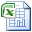 Agency-Organization Responses.xlsxHuman Services Experience FormHUMAN SERVICES EXPERIENCE FORMStudent’s Name: ___________________________________Please indicate your previous experience in social work or human services. Scan or take a picture of this form and submit this form into BB under the Service Learning assignment by the due date.Prior to this semester, list the names and Locations of the agencies or associations where you have had experience:__________________________________________________________________________________________________________________________________________________________________________________________________________________Indicate the name and address of the agency or association where you have arrangedto volunteer this semester:______________________________________________________________________ Agency Phone and Email:______________________________________________________________________Indicate the name and title (print) of the person who will supervise your volunteer experience and will provide you with a reference and a confirmation that you completed 20 hours.______________________________________________________________________Service Learning Reference FormService Learning Reference FormComplete this section upon completion of your volunteer experience. Please have your supervisor sign the form to verify your plan including hours and type of service after you have completed your 20 hours.This section to be completed by applicant prior to sending to reference respondents: The Family Education Rights and Privacy Act of 1974 and its amendments guarantee students access to their educational records. Students may, however, waive their right of access to recommendations. The choice of the applicant regarding this recommendation is to be indicated below. Failure to sign will constitute acceptance of limited access.( ) I do waive my right to inspect the contents of the following recommendation.( ) I do not waive my right to inspect the contents of the following recommendation.Student Signature: X______________________________ Date: _____________========================================================================______________________________________________________________________ (Please print)	(First Name)	(Middle Name)	(Last Name) might apply for admission to the Undergraduate Social Work Program at Ohio University.We appreciate your frank assessment of this student's potential to become a social worker. The Social Work Program is required to consider your evaluation prior to admission.The person who supervised your volunteer work must complete this section.This section to be completed by reference respondent: NOTE: Confidentiality of letters of recommendation cannot be guaranteed unless applicant waives right of access.Supervisor’s Name:(PRINT) ____________________________Position/Title:_____________________________Association/Agency/Department:_________________________________________________________________Address:_____________________________________________ Telephone:___________Please return this two-page form and accompanying letter(s) to the applicant in the enclosed confidential envelope. Be certain to seal the envelope and sign across the seal and return the envelope to the student. THE SEAL MUST NOT BE BROKEN.Student needs at least 20 hours of volunteer experience. Please confirm the number of hours the student volunteered at your agency.Student’s Confirmed Dates of Service: ____/____ to ____/____Average Hours Per Week: ____________________Total Hours at the Site: _______________________Brief Description of Student’s Job Title and Responsibilities:_____________________________________________________________________________________________________________________________________________________________________________________________________________________ Supervisor’s Signature: X___________________________________________________PLEASE RATE THE APPLICANT ON THE FOLLOWING ABILITIES:Please attach a letter of reference or write comments on the back regarding the following: the nature and length of your acquaintance with the applicant, quality of the work done, motivation, and an evaluation of the applicant’s potential for success in the social work profession.Please put this form in a sealed envelope and write your name across the seal on the back of the envelope. Then, return it to the student or send it to the Social Work program.Thank you for your time and consideration in completing this form.Adapted from Bowling Green State University, Social Work Program, Bowling Green, OH.Service Learning Hours LogService Learning Hours LogName:  	Agency/Organization: 	Supervisor Signature:  	Student Signature:  	ExcellentAboveAverageBelowNo Basis forAverageJudgmentSpirit of inquiryScholarship abilityConceptual abilityAbility to express ideas orallyAbility to express ideas in writingAbility to advocate for self and/or othersTakes initiativeRelationships with peersRelationships with supervisorsCapacity to accept criticismAssumes responsibility for own learningAbility to be self-criticalEmotional stabilitySelf disciplineResourcefulnessConcern for social issuesAbility to relate to othersLeadership abilityRespect for diversityFlexibilityUses mature judgmentDateStart TimeEnd TimeTotal HoursCumulative HoursSupervisor Initials